ZAMAWIAJĄCY: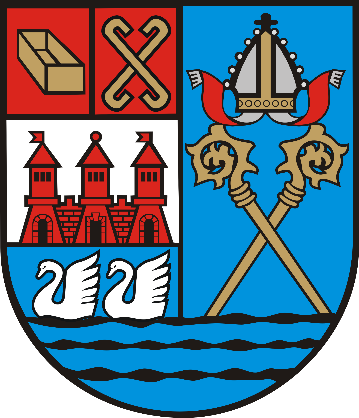 Gmina Miasto Kołobrzegul. Ratuszowa 13 78 –100 KołobrzegREGON: 330920736, NIP: 671-16-98-541Zaprasza do złożenia oferty w postępowaniu o udzielenie zamówienia publicznego prowadzonym w trybie przetargu nieograniczonego, o wartości poniżej wyrażonej w złotych równowartości kwoty 221.000 euro, na usługę:Podstawa prawna: Ustawa z dnia 29 stycznia 2004r. Prawo zamówień publicznych (Dz. U. z 2017 r., poz. 1579 ze zm.)SPIS TREŚCI:ROZDZIAŁ I	Nazwa oraz adres Zamawiającego	 –      ROZDZIAŁ II	Tryb udzielenia zamówienia	 –     ROZDZIAŁ III	Informacje ogólne –   ROZDZIAŁ IV	Opis przedmiotu zamówienia –   ROZDZIAŁ V	Termin wykonania zamówienia –     ROZDZIAŁ VI	Warunki udziału w postępowaniu -    ROZDZIAŁ VII	Wykaz oświadczeń lub dokumentów potwierdzających spełnianie warunków  udziału w postępowaniu oraz brak podstaw do wykluczeniaROZDZIAŁ VIII	Informacje o sposobie porozumiewania się Zamawiającego z Wykonawcami oraz przekazywania oświadczeń lub dokumentów, a także wskazanie osób  uprawnionych do porozumiewania się z Wykonawcami   ROZDZIAŁ IX	Wymagania dotyczące wadium -    ROZDZIAŁ X        	Termin związania ofertąROZDZIAŁ XI       	Opis sposobu przygotowania ofertROZDZIAŁ XII     	Miejsce oraz termin składania i otwarcia ofert	ROZDZIAŁ XIII	Opis sposobu obliczenia cenyROZDZIAŁ XIV	Opis kryteriów, którymi Zamawiający będzie się kierował przy wyborze  oferty, wraz z podaniem wag tych kryteriów i sposobu oceny ofert	ROZDZIAŁ XV	Informacje o formalnościach, jakie powinny zostać dopełnione po wyborze oferty w celu zawarcia umowy w sprawie zamówienia publicznego      ROZDZIAŁ XVI	Wymagania dotyczące zabezpieczenia należytego wykonania umowy     ROZDZIAŁ XVII	Podwykonawstwo    ROZDZIAŁ XVIII	Informacje o treści zawieranej umowy oraz możliwości jej zmiany    ROZDZIAŁ XIX	Pouczenie o środkach ochrony prawnej przysługujących Wykonawcy w toku postępowania o udzielenie zamówienia –   ROZDZIAŁ XX	Spis załączników   ROZDZIAŁ XXI  	Obowiązek informacyjny wynikający z art. 13 RODO w przypadku zbierania danych osobowych bezpośrednio od osoby fizycznej, której dane dotyczą, w celu związanym z postępowaniem o udzielenie zamówienia publicznego  ROZDZIAŁ I   Nazwa oraz adres ZamawiającegoGmina Miasto Kołobrzegul. Ratuszowa 1378 –100 KołobrzegREGON: 330920736NIP: 671-16-98-541faks: 94 352 37 69adres e-mail: przetargi@um.kolobrzeg.plstrona internetowa zamawiającego: www.kolobrzeg.pl/BIP: http://umkolobrzeg.esp.parseta.pl/ROZDZIAŁ II   Tryb udzielenia zamówieniaNiniejsze postępowanie o udzielenie zamówienia publicznego prowadzone jest w trybie przetargu nieograniczonego na podstawie art. 39 ustawy z dnia 29 stycznia 2004 r. – Prawo zamówień publicznych (Dz. U. z 2017 r. poz. 1579 ze zm.), zwanej dalej „ustawą PZP”.Szacunkowa wartość zamówienia nie przekracza kwoty określonej w przepisach wydanych na podstawie art. 11 ust. 8 ustawy PZP.Postępowanie prowadzone jest w oparciu o ustawę PZP, akty wykonawcze wydane na jej podstawie oraz niniejszą Specyfikację Istotnych Warunków Zamówienia, zwaną dalej „SIWZ”.ROZDZIAŁ III   Informacje ogólnePostępowanie o udzielenie zamówienia jest jawne. Zamawiający prowadzi protokół postępowania o udzielenie zamówienia publicznego zgodnie z Rozporządzeniem Ministra Rozwoju z dnia 26 lipca 2016 r. w sprawie protokołu postępowania o udzielenie zamówienia publicznego (Dz. U. z 2016 r. poz. 1128).Postępowanie prowadzone jest w języku polskim.Do czynności podejmowanych przez Zamawiającego i Wykonawców w postępowaniu o udzielenie zamówienia stosuje się przepisy ustawy z dnia 23 kwietnia 1964 r. – Kodeks cywilny (Dz. U. z 2017 r. poz. 459 ze zm.), jeżeli przepisy ustawy PZP nie stanowią inaczej.Jeżeli koniec terminu do wykonania czynności przypada na sobotę lub dzień ustawowo wolny od pracy, termin upływa dnia następnego po dniu lub dniach wolnych od pracy.Rozliczenia pomiędzy Zamawiającym a Wykonawcą prowadzone będą w walucie polskiej. Zamawiający nie przewiduje rozliczenia w walutach obcych.Zamawiający nie przewiduje aukcji elektronicznej.Zamawiający nie przewiduje zawarcia umowy ramowej.Zamawiający nie dopuszcza składania ofert wariantowych.Zamawiający nie przewiduje udzielania zaliczek na poczet wykonania zamówienia.Zamawiający nie przewiduje zwrotu kosztów udziału w postępowaniu. Wykonawca ponosi wszelkie koszty związane z przygotowaniem i złożeniem oferty.Zamawiający nie dopuszcza składania ofert częściowych. Zamawiający przewiduje udzielenie zamówień, o których mowa w art. 67 ust. 1 pkt 6 ustawy PZP, tj.:Zamawiający przewiduje w okresie 3 lat od dnia udzielenia przedmiotowego zamówienia publicznego (zamówienia podstawowego) dotychczasowemu Wykonawcy usług (Wykonawcy, któremu zostanie udzielone zamówienie w danej części zamówienia), zamówienia polegającego na powtórzeniu podobnych usług zgodnych z przedmiotem zamówienia, o całkowitej wartości wynoszącej 20% wartości zamówienia. Zamawiający przewiduje zastosowanie procedury, o której mowa w art. 24aa ust. 1 ustawy PZP. ROZDZIAŁ IV   Opis przedmiotu zamówieniaPrzedmiot zamówieniaPrzedmiotem zamówienia jest ubezpieczenie odpowiedzialności cywilnej oraz ubezpieczenie mienia Spółek Miejskich w okresie od 01 sierpnia 2018 roku do 31 lipca 2021 roku w zakresie:CPV 66516000-0 – Usługi ubezpieczenia od odpowiedzialności cywilnejCPV 66515100-4, 66515400-7 – Ubezpieczenie od ognia i od skutków żywiołów (ubezpieczenie mienia od ognia i innych zdarzeń losowych)CPV 66515000-3 – Usługi ubezpieczenia od uszkodzenia lub utratyCPV 66516300-3 – Ubezpieczenie jednostek pływających od odpowiedzialności cywilnej Zakres zamówienia obejmuje:Ubezpieczenie odpowiedzialności cywilnej oraz ubezpieczenie mienia Spółek Miejskich w okresie od 01 sierpnia 2018 roku do 31 lipca 2021 rokuUbezpieczający/Ubezpieczony (Zamawiający):	Kołobrzeskie Towarzystwo Budownictwa Społecznego Sp. z o.o.ul. Artyleryjska 3, 78-100 KołobrzegREGON: 330920104, NIP: 671-15-61-291, PKD 2007: 68.32zPrzychód: za 2016 r. – 10.241.179,92 PLNPrzychód: za 2017 r. (01.01.2017 – 30.06.2017) – 5.174.844,28 PLNPrzychód: za 2017 r. z tytułu zarządzania nieruchomościami – 1.323.885,07 PLNPrzychód planowany na 2018 r. – ok. 10.000.000,00 PLNLiczba osób zatrudnionych na podstawie umowy o pracę: 28 osób.Liczba osób zatrudnionych na podstawie innej niż umowa o pracę (np. umowa zlecenie): 4 osoby.Liczba posiadanych pojazdów wolnobieżnych – brak Miejska Energetyka Cieplna Sp. z o.o.ul. Kołłątaja 3, 78-100 KołobrzegREGON: 330259604, NIP: 671-00-11-275, PKD 2007: 35.30zPrzychód: za okres od 01.07.2015 do 30.06.2016 - 34.837.732,00 PLNPrzychód: za okres od 01.07.2016 do 30.06.2017 – 36.110.950,00 PLNPrzychód planowany na okres od 01.07.2017 do 30.06.2018 - 35.000.000 PLNLiczba pracowników: 114 osób.Liczba posiadanych pojazdów wolnobieżnych – brak Miejskie Wodociągi i Kanalizacja Sp. z o.o.ul. Artyleryjska 3, 78-100 KołobrzegREGON: 330263149, NIP: 671-00-12-257, PKD 2007: 36.00zPrzychód: za 2017 r. – 51.769.517,07 PLNPrzychód planowany za 2018 r. – ok. 42.000.000,00 PLNLiczba osób zatrudnionych na podstawie umowy o pracę: 187 osób.Liczba osób zatrudnionych na podstawie innej niż umowa o pracę (np. umowa zlecenie): 1 osoba.Liczba posiadanych pojazdów wolnobieżnych – brak Miejski Zakład Zieleni, Dróg i Ochrony Środowiska Sp. z o.o.ul. VI Dywizji Piechoty 60, 78-100 KołobrzegREGON: 330256540, NIP: 671-00-11-192, PKD 2007: 38.11zPrzychód: za 2017 r. – 22.057.727,79 PLNPrzychód planowany za 2018 r. – ok. 25.000.000,00 PLN Liczba osób zatrudnionych na podstawie umowy o pracę: 262 osób.Liczba osób zatrudnionych na podstawie innej niż umowa o pracę (np. umowa zlecenie): 1 osoba.Liczba posiadanych pojazdów wolnobieżnych – 6 Zarząd Portu Morskiego Kołobrzeg Sp. z o.o.ul. Portowa 41, 78-100 KołobrzegREGON: 331046773, NIP: 671-16-02-794, PKD 2007: 52.22aPrzychód: za 2017 r. – 8.991.199,83 PLN Przychód planowany za 2018 r. – ok. 7.500.000,00 PLN Liczba osób zatrudnionych na podstawie umowy o pracę: 19 osób.Liczba osób zatrudnionych na podstawie innej niż umowa o pracę (np. umowa zlecenie): 2 osoby.Liczba posiadanych pojazdów wolnobieżnych – brakDZIAŁ IUBEZPIECZENIE ODPOWIEDZIALNOŚCI CYWILNEJROZDZIAŁ 1PRZEDMIOT I ZAKRES UBEZPIECZENIAOchroną ubezpieczeniową objęta jest odpowiedzialność cywilna danej Spółki, za szkody wyrządzone osobom trzecim w związku z prowadzeniem działalności gospodarczej, posiadaniem, administrowaniem lub użytkowaniem mienia, w tym za szkody powstałe w wyniku niewykonania lub nienależytego wykonania zobowiązania z umów, wynikająca w szczególności, ale nie wyłącznie z ustawy z dnia 23 kwietnia 1964 r. Kodeks Cywilny (tj. Dz.U. 2017 poz. 459), pozostałych przepisów ustawowych i wykonawczych oraz statutu danej Spółki, w ich każdorazowo aktualnym brzmieniu.Odpowiedzialność Ubezpieczającego/Ubezpieczonego objęta ubezpieczeniem może mieć charakter zarówno deliktowy, jak i kontraktowy, przy czym ubezpieczenie powinno obejmować oparty na przepisach prawa zbieg odpowiedzialności z obu tytułów. Ubezpieczenie obejmuje szkody oraz ich następstwa, w tym utracone korzyści, które poszkodowany mógłby uzyskać, gdyby szkody mu nie wyrządzono. Zakresem ubezpieczenia objęte są także szkody wyrządzone na skutek rażącego niedbalstwa oraz winy umyślnej. Ochrona ubezpieczeniowa obejmuje wypadek ubezpieczeniowy powstały w okresie ubezpieczenia, z którego roszczenie zgłoszone będzie przed ustawowo określonym terminem przedawnienia roszczeń. Za wypadek ubezpieczeniowy przyjmuje się zdarzenie, które miało miejsce w czasie trwania umowy ubezpieczenia, powodujące powstanie szkody na osobie, szkody rzeczowej lub czystej starty finansowej. Pod pojęciem szkody osobowej rozumie się straty powstałe wskutek śmierci, uszkodzenia ciała lub rozstroju zdrowia, a także utracone korzyści poniesione przez poszkodowanego, które mógłby osiągnąć, gdyby nie doznał uszkodzenia ciała lub rozstroju zdrowia.Pod pojęciem szkody rzeczowej rozumie się straty powstałe wskutek utraty, zniszczenia lub uszkodzenia rzeczy ruchomej albo nieruchomości poszkodowanego, a także utracone korzyści, które mógłby osiągnąć, gdyby mienie nie zostało utracone, uszkodzone lub zniszczone.Pod pojęciem czystej straty finansowej rozumie się uszczerbek majątkowy nie będący szkodą na osobie lub szkodą rzeczową.Mając na uwadze powyższe postanowienia, zakresem ubezpieczenia objęta jest co najmniej:Odpowiedzialność cywilna Ubezpieczającego/Ubezpieczonego za szkody na osobie lub w mieniu wyrządzone osobom trzecim w związku prowadzeniem działalności gospodarczej lub użytkowaniem oraz administrowaniem mienia; a także:za szkody powstałe z niewykonania lub nienależytego wykonania zobowiązania wynikającego z umowy;odpowiedzialność cywilna Ubezpieczającego/Ubezpieczonego za szkody osobowe i rzeczowe spowodowane przez wypadki ubezpieczeniowe powstałe w okresie ubezpieczenia po przekazaniu odbiorcy przedmiotu czynności, prac lub usług świadczonych przez Ubezpieczającego/ Ubezpieczonego wynikłe z wadliwego wykonania tych czynności, prac lub usług.Odpowiedzialność cywilna deliktowa i kontraktowa Ubezpieczającego/Ubezpieczonego za szkody rzeczowe w nieruchomościach lub rzeczach ruchomych, w tym w pojazdach w zakresie nieobjętym ubezpieczeniami komunikacyjnymi, z których Ubezpieczający/Ubezpieczony korzysta na podstawie umowy najmu, dzierżawy, użytkowania, leasingu lub innej podobnej formy korzystania z rzeczy cudzej (OC najemcy).Odpowiedzialność cywilna pracodawcy za szkody będące następstwem wypadku przy pracy, poniesione przez pracowników Ubezpieczającego/Ubezpieczonego oraz osoby, za które ubezpieczony ponosi odpowiedzialność (m.in. stażystów, praktykantów, wolontariuszy i innych), bez względu na podstawę zatrudnienia.Odpowiedzialność cywilną za szkody spowodowane przez pojazdy nie podlegające obowiązkowemu ubezpieczeniu odpowiedzialności cywilnej posiadaczy pojazdów mechanicznych (liczba pojazdów-6).Odpowiedzialność cywilną za szkody osobowe lub rzeczowe, wyrządzone osobom trzecim przez osoby, którym Ubezpieczający/Ubezpieczony zlecił dokonanie czynności lub wykonanie dzieła w okresie trwania umowy ubezpieczenia, z prawem do regresu (OC za podwykonawców).Odpowiedzialność cywilna za szkody w rzeczach znajdujących się w pieczy, pod dozorem lub kontrolą Ubezpieczającego/Ubezpieczonego, polegające na ich uszkodzeniu, zniszczeniu lub utracie, niezależnie od źródła obowiązku odszkodowawczego (czyn niedozwolony, niewykonanie lub nienależyte wykonanie zobowiązania).Odpowiedzialność cywilną za szkody w rzeczach przekazanych w celu wykonania obróbki, naprawy, czyszczenia lub innych podobnych czynności. Odpowiedzialność cywilną za szkody powstałe w mieniu pracowników, w tym szkody w pojazdach pracowników.Odpowiedzialność cywilną za szkody wyrządzone umyślnie, z wyjątkiem działania osób reprezentujących Ubezpieczającego/Ubezpieczonego. Za reprezentantów Ubezpieczającego /Ubezpieczonego uważa się członków zarządu lub prokurentów.Odpowiedzialność cywilną za czyste straty finansowe – uszczerbek majątkowy nie będący szkodą na osobie lub szkodą rzeczową, w tym odpowiedzialność cywilną za czyste straty finansowe spowodowane przez dostarczone i niedostarczone produkty, wykonane prace lub usługi.ROZDZIAŁ 2SUMY GWARANCYJNE – na jeden i wszystkie wypadki w okresie ubezpieczenia.Suma gwarancyjna ogólna wynosi:	 a) Kołobrzeskie Towarzystwo Budownictwa Społecznego Sp. z o.o.	1.000.000,00 PLNb) Miejska Energetyka Cieplna Sp. z o.o.	1.000.000,00 PLNc) Miejskie Wodociągi i Kanalizacja Sp. z o.o.	1.000.000,00 PLNd) Miejski Zakład Zieleni, Dróg i Ochrony Środowiska Sp. z o.o.	2.000.000,00 PLNe) Zarząd Portu Morskiego Kołobrzeg Sp. z o.o.	2.000.000,00 PLNSuma gwarancyjna dla punktu 1a i 1b wynosi:	 a) dla ryzyk z ppkt a):	Kołobrzeskie Towarzystwo Budownictwa Społecznego Sp. z o.o.	1.000.000,00 PLNMiejska Energetyka Cieplna Sp. z o.o.	500.000,00 PLNMiejskie Wodociągi i Kanalizacja Sp. z o.o.	1.000.000,00 PLNMiejski Zakład Zieleni, Dróg i Ochrony Środowiska Sp. z o.o. 	2.000.000,00 PLNZarząd Portu Morskiego Kołobrzeg Sp. z o.o. 	2.000.000,00 PLNb) dla ryzyk z ppkt b):	Kołobrzeskie Towarzystwo Budownictwa Społecznego Sp. z o.o.	1.000.000,00 PLNMiejska Energetyka Cieplna Sp. z o.o. 	500.000,00 PLNMiejskie Wodociągi i Kanalizacja Sp. z o.o. 	1.000.000,00 PLNMiejski Zakład Zieleni, Dróg i Ochrony Środowiska Sp. z o.o. 	1.000.000,00 PLNZarząd Portu Morskiego Kołobrzeg Sp. z o.o. 	1.000.000,00 PLNSuma gwarancyjna dla punktu 2. wynosi: dla każdej Spółki 	500.000,00 PLNSuma gwarancyjna dla punktu 3. wynosi: dla każdej Spółki 	500.000,00 PLNSuma gwarancyjna dla punktu 4. wynosi: dla każdej Spółki 	500.000,00 PLN Suma gwarancyjna dla punktu 5. wynosi:	Kołobrzeskie Towarzystwo Budownictwa Społecznego Sp. z o.o.	1.000.000,00 PLNMiejska Energetyka Cieplna Sp. z o.o. 	1.000.000,00 PLNMiejskie Wodociągi i Kanalizacja Sp. z o.o. 	1.000.000,00 PLNMiejski Zakład Zieleni, Dróg i Ochrony Środowiska Sp. z o.o. 	2.000.000,00 PLNZarząd Portu Morskiego Kołobrzeg Sp. z o.o. 	2.000.000,00 PLNSuma gwarancyjna dla punktu 6. wynosi: dla każdej Spółki 	500.000,00 PLN Suma gwarancyjna dla punktu 7. wynosi:	Kołobrzeskie Towarzystwo Budownictwa Społecznego Sp. z o.o.	1.000.000,00 PLNMiejska Energetyka Cieplna Sp. z o.o. 	500.000,00 PLNMiejskie Wodociągi i Kanalizacja Sp. z o.o. 	500.000,00 PLNMiejski Zakład Zieleni, Dróg i Ochrony Środowiska Sp. z o.o. 	500.000,00 PLNZarząd Portu Morskiego Kołobrzeg Sp. z o.o. 	1.000.000,00 PLNSuma gwarancyjna dla punktu 8. wynosi: dla każdej Spółki 	500.000,00 PLN Suma gwarancyjna dla punktu 9. wynosi:	Kołobrzeskie Towarzystwo Budownictwa Społecznego Sp. z o.o.	1.000.000,00 PLNMiejska Energetyka Cieplna Sp. z o.o. 	500.000,00 PLNMiejskie Wodociągi i Kanalizacja Sp. z o.o. 	1.000.000,00 PLNMiejski Zakład Zieleni, Dróg i Ochrony Środowiska Sp. z o.o. 	1.000.000,00 PLNZarząd Portu Morskiego Kołobrzeg Sp. z o.o. 	1.000.000,00 PLNSuma gwarancyjna dla punktu 10. wynosi: dla każdej Spółki 	500.000,00 PLN Rozszerzenie zakresu ubezpieczenia:Dla Spółki Kołobrzeskie Towarzystwo Budownictwa Społecznego Sp. z o.o.Rozszerzenie zakresu odpowiedzialności cywilnej o:Odpowiedzialność cywilna Spółki w zakresie zarządzania i administrowania nieruchomościami określona zgodnie z przepisami Ustawy z dnia 21 sierpnia 1997 r. o gospodarce nieruchomościami (tj. Dz.U. 2016 poz. 2147), z uwzględnieniem ochrony w mieniu lokatorów oraz najemców za szkody będące wynikiem nienależytego wykonania obowiązków zarządcy nieruchomości, w tym nie poinformowania właściciela o konieczności przeprowadzenia niezbędnych prac remontowych i zabezpieczających lub nie wykonania zleconych przez właściciela prac; dotyczy to w szczególności, ale nie wyłącznie szkód powstałych:wskutek zalań w następstwie awarii, działania czy eksploatacji urządzeń wodociągowych, kanalizacyjnych i centralnego ogrzewania oraz powstałych w związku z nieszczelnością dachów, ścian, złącz, stolarki okiennej w budynkach stanowiących własność, współwłasność lub zarządzanych przez Kołobrzeskie Towarzystwo Budownictwa Społecznego Sp. z o.o.;wskutek awarii i katastrof budowlanych wynikających ze zużycia technicznego budowli lub obsunięć gruntu;Odpowiedzialność cywilna zarządcy nieruchomości w zakresie określonym w przepisach wykonawczych wydanych na podstawie art. 186 ust. 4 Ustawy z dnia 21 sierpnia 1997 r. o gospodarce nieruchomościami (tj. Dz.U. 2016 poz. 2147). Ilość licencjonowanych zarządców – 2 osoby. Podlimit sumy gwarancyjnej – 50.000,00 Euro na jedno i wszystkie zdarzenia w rocznym okresie ubezpieczenia. Dla Spółki Miejska Energetyka Cieplna Sp. z o.o.Rozszerzenie zakresu odpowiedzialności cywilnej o:włączenie odpowiedzialności cywilnej za szkody powstałe w następstwie działania urządzeń ciepłowniczych i energetycznych;włączenie odpowiedzialności cywilnej za szkody wyrządzone wskutek niedostarczenia energii lub dostarczenia energii o niewłaściwych parametrach.włączenie odpowiedzialności cywilnej za szkody wynikłe bezpośrednio lub pośrednio z emisji, wycieku lub innej formy przedostania się do powietrza, wody, gruntu jakichkolwiek substancji niebezpiecznych, a także wszelkie koszty związane z usunięciem, oczyszczeniem i utylizacją tych substancji – limit odpowiedzialności 300.000,00 PLN na jeden i wszystkie wypadki w okresie ubezpieczenia.Dla Spółki Miejskie Wodociągi i Kanalizacja Sp. z o.o.Rozszerzenie zakresu odpowiedzialności cywilnej o:włączenie odpowiedzialności cywilnej za szkody powstałe w następstwie działania urządzeń wodociągowych i kanalizacyjnych oraz za szkody powstałe wskutek awarii, działania, eksploatacji, konserwacji lub napraw urządzeń, sieci i instalacji wodociągowych, kanalizacyjnych, przeciwpożarowych i innych, w tym wskutek cofnięcia się cieczy, niedrożności urządzeń, sieci i instalacji;włączenie odpowiedzialności cywilnej za szkody wyrządzone wskutek niedostarczenia energii lub dostarczenia energii o niewłaściwych parametrach.włączenie odpowiedzialności cywilnej za szkody wynikłe bezpośrednio lub pośrednio z emisji, wycieku lub innej formy przedostania się do powietrza, wody, gruntu jakichkolwiek substancji niebezpiecznych, a także wszelkie koszty związane z usunięciem, oczyszczeniem i utylizacją tych substancji.Dla Spółki Miejski Zakład Zieleni, Dróg i Ochrony Środowiska Sp. z o.o.Rozszerzenie zakresu odpowiedzialności cywilnej o:włączenie odpowiedzialności cywilnej za szkody wynikłe bezpośrednio lub pośrednio z emisji, wycieku lub innej formy przedostania się do powietrza, wody, gruntu jakichkolwiek substancji niebezpiecznych, a także wszelkie koszty związane z usunięciem, oczyszczeniem i utylizacją tych substancji.Dla Spółki Zarząd Portu Morskiego Kołobrzeg Sp. z o.o.Rozszerzenie zakresu odpowiedzialności cywilnej o:Odpowiedzialność cywilną w związku z wykonywaniem działalności określonej w art. 7 ust. 1 Ustawy z dnia 20 grudnia 1996 r. o portach i przystaniach morskich (tj. Dz.U. 2017 poz. 1933), Kodeksie spółek handlowych oraz Kodeksie cywilnym.Ochrona ubezpieczeniowa powinna objąć wszystkie aspekty prowadzonej działalności, w szczególności związane z wykonywaniem zadań o charakterze użyteczności publicznej, oraz działalnością inwestycyjną, w tym w szczególności:zarządzanie nieruchomościami i infrastrukturą portową, w tym odpowiedzialność cywilna z tytułu działalności polegającej na utrzymaniu akwenów portowych;prognozowanie, programowanie i planowanie rozwoju portu;budowa, rozbudowa, utrzymanie i modernizacja infrastruktury portowej;pozyskiwanie nieruchomości na potrzeby rozwoju portów;świadczenie usług związanych z korzystaniem z infrastruktury portowej;zapewnienie dostępu do portowych urządzeń odbiorczych odpadów ze statków w celu ich przekazania do odzysku lub unieszkodliwienia.włączenie odpowiedzialności cywilnej za szkody wynikłe bezpośrednio lub pośrednio z emisji, wycieku lub innej formy przedostania się do powietrza, wody, gruntu jakichkolwiek substancji niebezpiecznych, a także wszelkie koszty związane z usunięciem, oczyszczeniem i utylizacją tych substancji.ROZDZIAŁ 3POSTANOWIENIA WSPÓLNEW ramach sumy gwarancyjnej Ubezpieczyciel zobowiązany jest do:zwrotu kosztów wynikłych z zastosowania środków podjętych przez ubezpieczonego w celu zapobieżenia szkodzie lub zmniejszenia jej rozmiarów jeżeli były celowe, chociażby okazały się bezskuteczne;pokrycia uzasadnionych kosztów wynagrodzenia ekspertów, powołanych w uzgodnieniu z zakładem ubezpieczeń przez  Ubezpieczonego lub poszkodowanego w celu ustalenia okoliczności, przyczyn i rozmiaru szkody;pokrycia kosztów obrony w związku ze zgłoszonymi roszczeniami odszkodowawczymi, tj.:niezbędnych kosztów sądowej obrony przed roszczeniem poszkodowanego lub uprawnionego w sporze prowadzonym w porozumieniu z zakładem ubezpieczeń, niezbędnych kosztów sądowej obrony w postępowaniu karnym, jeśli toczące się postępowanie ma związek z ustaleniem odpowiedzialności ubezpieczonego, jeżeli zakład ubezpieczeń zażądał powołania obrony lub wyraził zgodę na pokrycie tych kosztów,kosztów postępowań sądowych, w tym mediacji lub postępowania pojednawczego oraz  kosztów opłat administracyjnych, jeżeli zakład ubezpieczeń wyraził na piśmie zgodę na pokrycie tych kosztów.Franszyza redukcyjna, franszyza integralna, udział własny w szkodzie: zniesione, z wyłączeniem:pkt. 9., dla którego to zakresu wprowadza się franszyzę redukcyjną w wysokości 500,00 PLN;pkt. 10., dla którego to zakresu wprowadza się franszyzę redukcyjną w wysokości 10% wartości szkody.Ubezpieczyciel odpowiada za szkody wyrządzone jednemu Ubezpieczonemu przez innego Ubezpieczonego.Okres ubezpieczenia: od 01.08.2018 r. do 31.07.2021 r.Zakres terytorialny: Polska, z zastrzeżeniem służbowych podróży zagranicznych, dla których zakres terytorialny ograniczony zostaje do Europy.DZIAŁ IIUBEZPIECZENIE MIENIA OD OGNIA I INNYCH ZDARZEŃ LOSOWYCHROZDZIAŁ 1PRZEDMIOT I ZAKRES UBEZPIECZENIAOdpowiedzialność za szkody spowodowane przez ogień, uderzenie pioruna, eksplozję, upadek statku powietrznego, huragan, deszcz nawalny, powódź, w tym sztorm (o sile nie mniejszej niż 8 stopni w skali Beauforta), grad, lawinę, napór śniegu lub lodu oraz zalanie wynikłe z szybkiego topnienia mas śniegu, trzęsienie ziemi, zapadanie lub osuwanie się ziemi, zalanie wskutek przedostania się wód gruntowych, bezpośrednie działanie wody, pary lub innych cieczy w wyniku awarii przewodów zbiorników lub urządzeń wodno-kanalizacyjnych, centralnego ogrzewania lub innych instalacji (także wskutek zamarznięcia), samoczynne uruchomienie się instalacji tryskaczowych, zraszaczowych lub innej instalacji gaśniczej z innych przyczyn niż wskutek pożaru, dym, sadzę, uderzenie pojazdu lub jednostki pływającej w ubezpieczony przedmiot, upadek drzew, budynków, budowli, urządzeń technicznych, huk ponaddźwiękowy oraz szkody powstałe wskutek nieszczelności dachów, rynien, szczelin w złączach płyt, stolarki okiennej.W ramach ubezpieczenia pokryte są w szczególności:szkody polegające na:skażeniu lub zanieczyszczeniu ubezpieczonego mienia spowodowane zdarzeniami losowymi objętymi umową ubezpieczenia;zniszczeniu ubezpieczonego mienia wskutek akcji gaśniczej, ratowniczej, wyburzenia lub odgruzowania, prowadzonych w związku z wystąpieniem zdarzeń, za które Ubezpieczyciel ponosi odpowiedzialność, w granicach sumy ubezpieczenia mienia zagrożonego szkodą;udokumentowane poniesione koszty:zabezpieczenia ubezpieczonego mienia przed szkodą w przypadku bezpośredniego zagrożenia wystąpieniem ubezpieczonego zdarzenia;związane z ratunkiem ubezpieczonego i dotkniętego szkodą mienia, mającego na celu niedopuszczenie do powstania lub zwiększenia szkody;uprzątnięcia pozostałości po szkodzie, łącznie z kosztami rozbiórki i demontażu części niezdatnych do użytku;odtworzenia dokumentacji niezbędnej do prowadzenia działalności, która uległa uszkodzeniu, zniszczeniu lub utraceniu w wyniku zaistnienia zdarzenia losowego objętego zakresem ubezpieczenia. szkody powstałe wskutek pośrednich skutków wyładowań atmosferycznych, tzw. przepięć;szkody wywołane tzw. przepięciami niezwiązanymi z wyładowaniami atmosferycznymi;szkody powstałe w wyniku zalania wskutek przedostania się wód gruntowych;dla Zarządu Portu Morskiego Kołobrzeg Sp. z o.o. – szkody powstałe wskutek cofki, rozumianej jako podwyższenie lustra wody postępujące w górę biegu cieku wodnego, powstające wskutek podnoszenia się stanu wody w zbiorniku końcowym, do którego ów ciek uchodzi – np. w morzu, jeziorze lub w rzece przyjmującej dopływ. Może nastąpić w wyniku spiętrzenia wody przez długotrwałe działanie silnych wiatrów wtłaczających wodę w górę cieku (cofka wiatrowa), w wyniku pojawienia się zatoru lodowego lub działania zapory wodnej;szkody powstałe w wyniku aktów dewastacji i wandalizmu rozumiane jako rozmyślne zniszczenie lub uszkodzenie ubezpieczonego mienia przez osoby trzecie, w tym w elementach zewnętrznych i wewnętrznych budynków, budowli, elementy małej architektury, infrastruktura drogowa oraz zabezpieczenie ulic i chodników, iluminacje świetlne, ogrodzenia, bramy, balustrady, zapory, hydranty, we wszystkich lokalizacjach (obiektach) działalności ubezpieczonych Spółek;szkody powstałe w związku z prowadzeniem drobnych prac budowlano-montażowych;szkody elektryczne w maszynach elektrycznych,koszty poszukiwania wycieku wody z instalacji wodno-kanalizacyjnych;szkody powstałe w wyniku działania mrozu, w tym pękanie mrozowe;szkody powstałe w wyniku katastrofy budowlanej;szkody i koszty powstałe w wyniku zagrożenia aktami terroryzmu lub aktów terroryzmu;szkody powstałe wskutek awarii i uszkodzeń maszyn i urządzeń, spowodowane między innymi działaniem człowieka, wadami produkcyjnymi, przyczynami eksploatacyjnymi;szkody powstałe w wyniku strajków, zamieszek i rozruchów;klauzula automatycznego pokrycia do 20% łącznej sumy ubezpieczenia, przez którą należy rozumieć objęcie ochroną ubezpieczeniową nowo nabytego mienia, nowych miejsc prowadzenia działalności lub każdego wzrostu wartości mienia wskutek modernizacji lub inwestycji, z dniem przejścia na Zamawiającego ryzyka związanego z posiadaniem tego mienia. Dopłata składki wynikającej z rozszerzenia ochrony ubezpieczeniowej następuje na następujących zasadach: Ubezpieczający/ Ubezpieczony zobowiązany jest zapłacić składkę za okres świadczonej ochrony ubezpieczeniowej w terminie 60 dni po zakończeniu każdego okresu ubezpieczenia. Składka będzie naliczona od wzrostu sumy ubezpieczenia w danym okresie w systemie pro rata za każdy dzień udzielonej ochrony;klauzulę miejsca ubezpieczenia, zgodnie z którą ochroną obejmuje się mienie we wszystkich nowych miejscach ubezpieczenia czasowych lub stałych na terenie RP użytkowanych i/lub administrowanych przez jednostki objęte ubezpieczeniem, spełniających wymogi dotyczące zabezpieczeń przeciwpożarowych i przeciwkradzieżowych wynikających z obowiązujących przepisów prawa;klauzula ograniczenia zasady proporcji (leeway) – w przypadku szkody w majątku trwałym zasada proporcjonalnej redukcji odszkodowania stosowana będzie, jeżeli wartość poszczególnych składników majątku trwałego w dniu szkody przekraczać będzie 120% sumy ubezpieczenia ustalonej dla tych składników w umowie ubezpieczenia;w ubezpieczeniu zastosowanie będzie miała klauzula reprezentantów. Zakład ubezpieczeń nie ponosi odpowiedzialności za szkody powstałe wskutek winy umyślnej lub rażącego niedbalstwa Reprezentantów Ubezpieczającego/Ubezpieczonego. Za szkody powstałe z winy umyślnej lub rażącego niedbalstwa osób nie będących reprezentantami Ubezpieczającego/Ubezpieczonego zakład ubezpieczeń ponosi pełną odpowiedzialność;w ubezpieczeniu zastosowanie będzie miała klauzula samolikwidacji szkód drobnych, zgodnie z którą Ubezpieczony może przystąpić do usunięcia szkody bez oględzin zakładu ubezpieczeń, jeżeli jej szacunkowa wartość nie przekracza kwoty 5.000,00 PLN. Warunkiem zastosowania klauzuli jest przedstawienie przez Ubezpieczonego następujących dokumentów:opis zdarzenia z określeniem przyczyny powstania szkody,kalkulacja naprawy uszkodzonego mienia,zdjęcia uszkodzeń,kopia faktury za odtworzenie mienia,dyspozycja wypłaty odszkodowania,potwierdzenie zgłoszenia zdarzenia na policję, jeżeli szkoda powstała w wyniku czynu zabronionego.Limity odpowiedzialności na jedno i wszystkie zdarzenia w rocznym okresie ubezpieczenia; osobne limity dla poszczególnych Spółek:Dla pkt. 1 – do wysokości sumy ubezpieczeniaDla pkt 2a i 2b – do wysokości sumy ubezpieczeniaDla pkt 2c – 20 % wartości szkody ponad sumę ubezpieczeniaDla pkt 2d – 200.000,00 PLN dla każdej SpółkiDla pkt. 3 – do wysokości sumy ubezpieczenia Dla pkt. 4 (osobne limity) – limity dla poszczególnych Spółek:Kołobrzeskie Towarzystwo Budownictwa Społecznego Sp. z o.o. – 50.000,00 PLNMiejska Energetyka Cieplna Sp. z o.o. – 250.000,00 PLNMiejskie Wodociągi i Kanalizacja Sp. z o.o. – 250.000,00 PLNMiejski Zakład Zieleni, Dróg i ochrony Środowiska Sp. z o.o. – 250.000,00 PLNZarząd Portu Morskiego Kołobrzeg Sp. z o.o. – 250.000,00 PLNDla pkt. 5 – 300.000,00 PLN dla każdej SpółkiDla pkt. 6 – 3.000.000,00 PLN dla Zarządu Portu Morskiego Kołobrzeg Sp. z o.o.Dla pkt. 7 – 300.000,00 PLN dla każdej Spółki, limit dla graffiti: 50.000,00 PLN dla Miejska Energetyka Cieplna Sp. z o.o. oraz 100.000,00 PLN dla każdej pozostałej SpółkiDla pkt. 8 – w przedmiocie ubezpieczenia do wysokości sumy ubezpieczenia, w drobnych pracach budowlano-montażowych 100.000,00 PLN dla każdej Spółki, za wyjątkiem KTBS Sp. z o.o.Dla pkt. 9 – 100.000,00 PLN dla każdej Spółki, za wyjątkiem KTBS Sp. z o.o.Dla pkt. 10 – 50.000,00 PLN dla każdej SpółkiDla pkt. 11 – 1.000.000,00 dla każdej SpółkiDla pkt. 12 – 5.000.000,00 dla każdej Spółki, za wyjątkiem KTBS Sp. z o.o.Dla pkt. 13 – 5.000.000,00 dla każdej SpółkiDla pkt. 14 – 200.000,00 PLN dla każdej Spółki;Dla pkt. 15 – 500.000,00 PLN dla każdej Spółki;Dla pkt. 16 – 20% sumy ubezpieczenia.ŚRODKI TRWAŁE - BUDYNKI I BUDOWLE System ubezpieczenia: sumy stałe.Wykaz miejsc i sum ubezpieczenia podanych według wartości księgowej brutto oraz według wartości odtworzeniowej stanowi załącznik A.ŚRODKI TRWAŁESystem ubezpieczenia: sumy stałe.Sumy ubezpieczenia wg wartości księgowej brutto.W pozycji środki trwałe ujęto środki trwałe z grupy 3-8 z wyłączeniem sprzętu elektronicznego przenośnego ubezpieczonego w ramach ubezpieczenia sprzętu elektronicznego od wszystkich ryzyk oraz pojazdów ubezpieczonych w ramach ryzyk komunikacyjnych. NISKOCENNE SKŁADNIKI MAJĄTKUSystem ubezpieczenia: pierwsze ryzyko.Sumy ubezpieczenia wg ceny nabycia.ZAPASY MAGAZYNOWESystem ubezpieczenia: sumy stałe.Sumy ubezpieczenia podane wg ceny nabycia.NAKŁADY ADAPTACYJNESystem ubezpieczenia na pierwsze ryzyko.MIENIE OSÓB TRZECICH I PRACOWNIKÓWSystem ubezpieczenia na pierwsze ryzyko.Sumy ubezpieczenia wg wartości rzeczywistej. GOTÓWKASystem ubezpieczenia na pierwsze ryzyko.Sumy ubezpieczenia podane wg wartości nominalnej.ROZDZIAŁ 2POSTANOWIENIA WSPÓLNESumy ubezpieczenia według wartości księgowej brutto przyjęto zgodnie ze stanem księgowym na dzień 30 czerwca 2017 r.Franszyza redukcyjna, integralna, udział własny w szkodzie: zniesione.Okres ubezpieczenia: od 01.08.2018 r. do 31.07.2021 r.Zakres ubezpieczenia mienia od ognia i innych zdarzeń losowych nie obejmuje odpowiedzialności dla ryzyka: ogień, dym, sadza, eksplozja dla lokalizacji Miejskiego Zakładu Zieleni, Dróg i Ochrony Środowiska Sp. z o.o. pn.: Regionalna Instalacja Przetwarzania Odpadów Komunalnych, która zlokalizowana jest w Korzyścienku przy ul. Wspólnej 1. MZZDiOŚ Spółka z o.o. przygotowuje aktualnie postępowanie w zamówieniu publicznym pn.: „Rozbudowa (modernizacja) RIPOK (SPOK) Korzyścienko o instalację linii sortowania odpadów wraz z niezbędną infrastrukturą techniczną”. Wykaz obiektów przewidzianych do realizacji:rozbudowa hali sortownirozbudowa otwartych boksów przylegających do hali sortownizadaszony boks nr 1 na surowce wtórnezadaszony boks nr 2 na surowce wtórne zadaszony boks nr 3 na surowce wtórne zabudowa kontenerowa z pomieszczeniem instalacji dezodoryzacji zewnętrzne filtry i wentylatory wolnostojące instalacji odpylania abonencka stacja transformatorowa systemowy, stalowy zbiornik na wodę pożarową o pojemności 50m3Orientacyjny harmonogram realizacji inwestycji – budowy hali sortowni wraz z dostawą, montażem i rozruchem linii technologicznej sortowni odpadów:Zamawiający udzieli wszelkich dodatkowych wyjaśnień związanych z planowaną inwestycją.Po zakończeniu inwestycji, Wykonawca rozszerzy zakres ochrony ubezpieczeniowej dla lokalizacji RIPOK w Korzyścienku o ryzyka: ogień, dym, sadza, eksplozja, jeśli uzyska pozytywny wynik oceny ryzyka w wyniku przeprowadzonego audytu ubezpieczeniowego. W ramach ustalonych w umowie sum ubezpieczenia, Ubezpieczyciel dopuszcza możliwość przemieszczania środków trwałych oraz niskocennych składników majątku pomiędzy zgłoszonymi do ubezpieczenia lokalizacjami oraz nowymi lokalizacjami powstałymi w trakcie trwania umowy ubezpieczenia, spełniającymi wymogi dotyczące zabezpieczeń przeciwpożarowych i przeciwkradzieżowych wynikające z obowiązujących przepisów prawa. W związku z tym objęte ochroną jest mienie także podczas składowania tymczasowego oraz obiekty czasowo wyłączone z eksploatacji.Mienie objęte jest ochroną ubezpieczeniową bez względu na wiek, stopień amortyzacji i technicznego lub faktycznego zużycia. Ubezpieczyciel akceptuje rodzaj i charakter mienia stanowiącego przedmiot ubezpieczenia, w związku z tym nie mają zastosowania jakiekolwiek wyłączenia co do rodzaju ubezpieczanego mienia wynikające z Ogólnych Warunków Ubezpieczenia (dalej jako „OWU”) – dotyczy wszystkich działów Opisu przedmiotu zamówienia.Zabezpieczenia przeciwpożarowe spełniają wymogi Rozporządzenia Ministra Spraw Wewnętrznych i Administracji z dnia 7 czerwca 2010 r. w sprawie ochrony przeciwpożarowej budynków, innych obiektów budowlanych i terenów (Dz.U.2010.109.719), przy czym szczegółowy opis zabezpieczeń przeciwpożarowych wskazany został w załączniku A.DZIAŁ IIIUBEZPIECZENIE MIENIA OD KRADZIEŻY Z WŁAMANIEM I RABUNKU ORAZ DEWASTACJIROZDZIAŁ 1PRZEDMIOT I ZAKRES UBEZPIECZENIAOdpowiedzialność za szkody w ubezpieczonym mieniu powstałe wskutek kradzieży z włamaniem lub rabunku (dokonanych lub usiłowanych), polegające na: utracie lub ubytku ubezpieczonego mienia z powodu jego zaboru, zniszczenia lub zaginięcia, w tym zniszczenie elementów wyposażenia lokalu i urządzeń zabezpieczających, tzn. ścian, stropów, dachów, zamków, drzwi i okien, urządzeń do przechowywania wartości pieniężnych oraz systemów alarmowych, z rozszerzeniem o:ryzyko dewastacji (wandalizmu) rozumiane jako rozmyślne zniszczenie lub uszkodzenie ubezpieczonego mienia przez osoby trzecie w związku z włamaniem lub rabunkiem – limit 200.000,00 PLN na jedno i wszystkie zdarzenia dla każdej Spółki w każdym okresie rozliczeniowym;szkody powstałe w wyniku kradzieży elementów zewnętrznych budynku / budowli z limitem odpowiedzialności 50.000,00 PLN na jedno i wszystkie zdarzenia dla każdej Spółki w każdym okresie rozliczeniowym;kradzież zwykłą rozumianą jako zabór mienia w celu przywłaszczenia bez przełamania zabezpieczeń lub bez użycia przemocy, groźby jej użycia bądź doprowadzenia osoby do stanu nieprzytomności lub bezbronności – limit 100.000,00 PLN na jedno i wszystkie zdarzenia dla każdej Spółki w każdym okresie rozliczeniowym; limit dotyczy wszystkich Działów Opisu przedmiotu zamówienia;klauzulę miejsca ubezpieczenia, zgodnie z którą ochroną obejmuje się mienie we wszystkich nowych miejscach ubezpieczenia czasowych lub stałych na terenie RP użytkowanych i/lub administrowanych przez jednostki objęte ubezpieczeniem, spełniających wymogi dotyczące zabezpieczeń przeciwpożarowych i przeciwkradzieżowych wynikających z obowiązujących przepisów prawa;w ubezpieczeniu zastosowanie będzie miała klauzula samolikwidacji szkód drobnych, zgodnie z którą Ubezpieczony może przystąpić do usunięcia szkody bez oględzin zakładu ubezpieczeń, jeżeli jej szacunkowa wartość nie przekracza kwoty 5.000,00 PLN. Warunkiem zastosowania klauzuli jest przedstawienie przez Ubezpieczonego następujących dokumentów:opis zdarzenia z określeniem przyczyny powstania szkody,kalkulacja odtworzenia skradzionego mienia i uszkodzonych zabezpieczeń,zdjęcia uszkodzeń,kopia faktury za odtworzenie mienia,dyspozycja wypłaty odszkodowania,potwierdzenie zgłoszenia zdarzenia na policję.ŚRODKI TRWAŁE i NISKOCENNE SKŁADNIKI MAJĄTKUZAPASY MAGAZYNOWEMIENIE OSÓB TRZECICH I PRACOWNIKÓWSystem ubezpieczenia na pierwsze ryzyko.Sumy ubezpieczenia wg wartości rzeczywistej. GOTÓWKA – KRADZIEŻ Z WŁAMANIEMGOTÓWKA – RABUNEK W LOKALUGOTÓWKA – RABUNEK W TRANSPORCIE NA TERENIE WOJEWÓDZTWA ROZDZIAŁ 2POSTANOWIENIA WSPÓLNESystem ubezpieczenia: pierwsze ryzyko.Sumy ubezpieczenia podane:wg wartości księgowej brutto – dla środków trwałych;wg cen nabycia – dla niskocennych składników majątku oraz zapasów magazynowych;wg wartości rzeczywistej – dla mienia osób trzecich i pracowników;wg wartości nominalnej – dla gotówki.Franszyza redukcyjna, integralna, udział własny w szkodzie: zniesione.Okres ubezpieczenia: od 01.08.2018 r. do 31.07.2021 r.Zabezpieczenia przeciwkradzieżowe ubezpieczonych lokalizacji spełniają wymogi Rozporządzenia Ministra Spraw Wewnętrznych i Administracji z dnia 7 września 2010r. w sprawie wymagań, jakim powinna odpowiadać ochrona wartości pieniężnych przechowywanych i transportowanych przez przedsiębiorców i inne jednostki organizacyjne (tj. Dz.U 2016 poz. 793), przy czym szczegółowy opis zabezpieczeń wskazany został w załączniku A.DZIAŁ IVUBEZPIECZENIE SZYB I INNYCH PRZEDMIOTÓW OD STŁUCZENIAROZDZIAŁ 1PRZEDMIOT I ZAKRES UBEZPIECZENIAOdpowiedzialność za szkody powstałe w wyniku potłuczenia (rozbicia) lub pęknięcia szyb, reklam, oświetlenia, oszklenia gablot reklamowych, tablic świetlnych, luster i innych przedmiotów szklanych.Zastosowanie ma klauzula miejsca ubezpieczenia, zgodnie z którą ochroną obejmuje się mienie we wszystkich nowych miejscach ubezpieczenia czasowych lub stałych na terenie RP użytkowanych i/lub administrowanych przez jednostki objęte ubezpieczeniem, spełniających wymogi dotyczące zabezpieczeń przeciwpożarowych i przeciwkradzieżowych wynikających z obowiązujących przepisów prawa.ROZDZIAŁ 2POSTANOWIENIA WSPÓLNE System ubezpieczenia: pierwsze ryzyko.Sumy ubezpieczenia podane wg wartości odtworzeniowej. Wysokość wypłacanego odszkodowania odpowiadać winna wysokości szkody w ubezpieczonym mieniu z uwzględnieniem poniesionych kosztów demontażu i montażu, transportu, wykonania znaków reklamowych i informacyjnych oraz uprzątnięcia pozostałości po szkodzie, bez pomniejszania zużycia technicznego.Franszyza redukcyjna, integralna, udział własny w szkodzie: zniesione.Okres ubezpieczenia: od 01.08.2018 r. do 31.07.2021 r.DZIAŁ VUBEZPIECZENIE MASZYN I URZĄDZEŃ OD WSZYSTKICH RYZYKROZDZIAŁ 1PRZEDMIOT I ZAKRES UBEZPIECZENIA Odpowiedzialność za szkody powstałe w wyniku nagłego, nieprzewidzianego i niezależnego od woli Ubezpieczającego/Ubezpieczonego zniszczenia, uszkodzenia lub utraty przedmiotu ubezpieczenia związane z używaniem i eksploatacją maszyn, urządzeń, w czasie ich pracy, ruchu lub postoju, w czasie montażu lub demontażu, załadunku lub rozładunku oraz w czasie dokonywania napraw i czynności konserwacyjnych.Do szkód objętych ochroną należą m.in.: szkody wskutek błędów projektowych, montażowych lub konstrukcyjnych, w tym użycia do produkcji niewłaściwego bądź wadliwego materiału, błędy w obsłudze maszyn powodujące kolizje z innymi maszynami, wywrócenie się, wpadnięcie do wykopu lub zatonięcie maszyny, wandalizmu/dewastacji, rozerwania wskutek siły odśrodkowej, braku działania lub wadliwego działania urządzeń sygnalizacyjnych, pomiarowych lub zabezpieczających, niedoboru wody w kotłach maszyn parowych, nadmiernego ciśnienia, zwarcia, przepięcia, przetężenia i innych przyczyn elektrycznych, poluzowania się części, dostania się ciała obcego.Rozszerzenie zakresu pokrycia ubezpieczeniowego o:ubezpieczenie ryzyk casco (szkody powstałe w szczególności, ale nie wyłącznie wskutek pożaru, upadku statku powietrznego, bezpośredniego uderzenia pioruna, huraganu, powodzi, deszczu nawalnego, działania wiatru, gradu, eksplozji, zapadania i osuwania się ziemi, lawiny, zalania przez wydostawanie się wody, innych cieczy lub par z urządzeń wodnokanalizacyjnych lub technologicznych, kradzieży z włamaniem, rabunku dokonanego lub usiłowania rabunku);ubezpieczenie dodatkowych kosztów pracy w godzinach nadliczbowych, nocnych i w dniach wolnych od pracy oraz frachtu ekspresowego z limitem odpowiedzialności 100.000,00 PLN na jedno i wszystkie zdarzenia dla każdej Spółki w każdym okresie rozliczeniowym;ubezpieczenie ryzyka utraty oleju smarowego i/lub czynników chłodniczych i płynów chłodzących z limitem odpowiedzialności 20.000,00 PLN na jedno i wszystkie zdarzenia dla każdej Spółki w każdym okresie rozliczeniowym;dla Miejskie Wodociągi i Kanalizacja Sp. z o.o. – szkody w maszynach i urządzeniach pracujących poniżej poziomu gruntu z limitem odpowiedzialności 300.000,00 PLN na jedno i wszystkie zdarzenia w każdym okresie rozliczeniowym;szkody spowodowane kradzieżą zwykłą, rozumianą jako zabór mienia w celu przywłaszczenia bez przełamania zabezpieczeń lub bez użycia przemocy, groźby jej użycia bądź doprowadzenia osoby do stanu nieprzytomności lub bezbronności, ze wspólnym limitem odpowiedzialności określonym w Dziale III Opisu przedmiotu zamówienia;szkody i koszty powstałe w wyniku zagrożenia aktami terroryzmu lub aktami terroryzmu, ze wspólnym limitem odpowiedzialności określonym w Dziale II Opisu przedmiotu zamówienia;szkody powstałe w wyniku strajków, zamieszek i rozruchów, ze wspólnym limitem odpowiedzialności określonym w Dziale II Opisu przedmiotu zamówienia;szkody powstałe w trakcie transportu lądowego (środkiem własnym lub obcym) ubezpieczonej maszyny na terenie RP, spowodowane zdarzeniami losowymi (tj. ogień, uderzenie pioruna, eksplozja, upadek statku powietrznego, huragan, powódź, grad, lawina osuwanie się ziemi), kradzieżą z włamaniem, rabunkiem lub ich usiłowaniem, powstałe wskutek wypadku lub kolizji, wywrócenia się lub zatonięcia środka transportu oraz podczas załadunku i rozładunku maszyn – odpowiedzialność do wysokości sumy ubezpieczenia;szkody powstałe w trakcie samoczynnego przemieszczania się na terenie RP, spowodowane zdarzeniami losowymi, kradzieżą z włamaniem, rabunkiem lub ich usiłowaniem, powstałe wskutek wypadku lub kolizji przedmiotu ubezpieczenia – odpowiedzialność do wysokości sumy ubezpieczenia;szkody w maszynach / pojazdach podlegających obowiązkowi rejestracji, zarówno na terenie budowy jak i podczas poruszania się po drogach publicznych – odpowiedzialność do wysokości sumy ubezpieczenia;klauzula automatycznego pokrycia do 20% łącznej sumy ubezpieczenia, przez którą należy rozumieć objęcie ochroną ubezpieczeniową nowo nabytego mienia, nowych miejsc prowadzenia działalności lub każdego wzrostu wartości mienia wskutek modernizacji lub inwestycji, z dniem przejścia na Zamawiającego ryzyka związanego z posiadaniem tego mienia. Dopłata składki wynikającej z rozszerzenia ochrony ubezpieczeniowej następuje na następujących zasadach: Ubezpieczający/ Ubezpieczony zobowiązany jest zapłacić składkę za okres świadczonej ochrony ubezpieczeniowej w terminie 60 dni po zakończeniu każdego okresu ubezpieczenia. Składka będzie naliczona od wzrostu sumy ubezpieczenia w danym okresie w systemie pro rata za każdy dzień udzielonej ochrony;klauzulę miejsca ubezpieczenia, zgodnie z którą ochroną obejmuje się mienie we wszystkich nowych miejscach ubezpieczenia czasowych lub stałych na terenie RP użytkowanych i/lub administrowanych przez jednostki objęte ubezpieczeniem, spełniających wymogi dotyczące zabezpieczeń przeciwpożarowych i przeciwkradzieżowych wynikających z obowiązujących przepisów prawa;klauzula ograniczenia zasady proporcji (leeway) – w przypadku szkody w majątku trwałym zasada proporcjonalnej redukcji odszkodowania stosowana będzie, jeżeli wartość poszczególnych składników majątku trwałego w dniu szkody przekraczać będzie 120% sumy ubezpieczenia ustalonej dla tych składników w umowie ubezpieczenia;w ubezpieczeniu zastosowanie będzie miała klauzula reprezentantów. Zakład ubezpieczeń nie ponosi odpowiedzialności za szkody powstałe wskutek winy umyślnej lub rażącego niedbalstwa Reprezentantów Ubezpieczającego/Ubezpieczonego. Za szkody powstałe z winy umyślnej lub rażącego niedbalstwa osób nie będących reprezentantami Ubezpieczającego/Ubezpieczonego zakład ubezpieczeń ponosi pełną odpowiedzialność;w ubezpieczeniu zastosowanie będzie miała klauzula samolikwidacji szkód drobnych, zgodnie z którą Ubezpieczony może przystąpić do usunięcia szkody bez oględzin zakładu ubezpieczeń, jeżeli jej szacunkowa wartość nie przekracza kwoty 5.000,00 PLN. Warunkiem zastosowania klauzuli jest przedstawienie przez Ubezpieczonego następujących dokumentów:opis zdarzenia z określeniem przyczyny powstania szkody,kalkulacja naprawy uszkodzonego mienia,zdjęcia uszkodzeń,kopia faktury za odtworzenie mienia,dyspozycja wypłaty odszkodowania,potwierdzenie zgłoszenia zdarzenia na policję, jeżeli szkoda powstała w wyniku czynu zabronionego.W ramach ubezpieczenia pokryte będą uzasadnione i udokumentowane koszty:zabezpieczenia ubezpieczonego mienia przed szkodą w przypadku bezpośredniego zagrożenia wystąpieniem ubezpieczonego zdarzenia – limit odpowiedzialności do wysokości sumy ubezpieczenia;związane z ratunkiem ubezpieczonego i dotkniętego szkodą mienia, mającego na celu niedopuszczenie do powstania lub zwiększenia szkody – limit odpowiedzialności do wysokości sumy ubezpieczenia;uprzątnięcia pozostałości po szkodzie, łącznie z kosztami rozbiórki i demontażu części niezdatnych do użytku – limit odpowiedzialności do 20% wartości szkody ponad sumę ubezpieczenia.Ustalenie wysokości szkody / odszkodowania:w przypadku szkody częściowej – wartość kosztów naprawy / remontu uszkodzonej maszyny lub urządzenia z uwzględnieniem kosztów demontażu i ponownego montażu, transportu do warsztatu naprawczego / producenta (także poza granicami Polski), cła, opłat i podatków;w przypadku szkody całkowitej – w odniesieniu do maszyn i urządzeń nie starszych niż 10-letnie, odszkodowanie do wartości sumy ubezpieczenia maszyny przyjętej do ubezpieczenia, bez potrącania wartości zużycia technicznego. W pozostałych przypadkach zgodnie z OWU.ROZDZIAŁ 2POSTANOWIENIA WSPÓLNEWykaz miejsc ubezpieczenia i sum ubezpieczenia może zostać przekazany po rozstrzygnięciu postępowania na wniosek Wykonawcy.Sumy ubezpieczenia według wartości księgowej brutto lub wartości odtworzeniowej.System ubezpieczenia: sumy stałe.Franszyza redukcyjna: 500,00 PLN.Franszyza integralna, udział własny w szkodzie: zniesione.Okres ubezpieczenia: od 01.08.2018 r. do 31.07.2021 r.Miejsce ubezpieczenia: wszystkie lokalizacje mienia na terenie RP, zgodnie z prowadzoną działalnością, w tym lokalizacje prowadzonej przez Spółkę działalności, miejsca postoju, tereny prowadzonych prac oraz trasy przemieszczania się lub transportowania na środku transportu działalnością.Nie dopuszcza się wyłączenia odpowiedzialności Ubezpieczyciela za szkody powstałe wskutek opadu atmosferycznego i mrozu.DZIAŁ VIUBEZPIECZENIE SPRZĘTU ELEKTRONICZNEGO OD WSZYSTKICH RYZYKROZDZIAŁ 1PRZEDMIOT I ZAKRES UBEZPIECZENIAOdpowiedzialność za szkody powstałe w wyniku nagłego, nieprzewidzianego i niezależnego od woli Ubezpieczającego/Ubezpieczonego zniszczenia, uszkodzenia lub utraty sprzętu elektronicznego objętego ochroną, powstałe m.in. wskutek działania człowieka w tym upadku lub upuszczenia, ognia, dymu, sadzy, huraganu, kradzieży z włamaniem i rabunku, działania wody, wad produkcyjnych, zbyt wysokiego lub zbyt niskiego napięcia w sieci instalacji elektrycznej, pośredniego działania wyładowań atmosferycznych, użytkowania mobilnego sprzętu przenośnego, w tym wskutek jego upadku, upuszczenia z rozszerzeniem o:szkody spowodowane kradzieżą zwykłą, rozumianą jako zabór mienia w celu przywłaszczenia bez przełamania zabezpieczeń lub bez użycia przemocy, groźby jej użycia bądź doprowadzenia osoby do stanu nieprzytomności lub bezbronności z limitem odpowiedzialności 30.000,00 PLN na jedno i wszystkie zdarzenia na dla każdej Spółki w każdym rocznym okresie rozliczeniowym;koszty odtworzenia danych i oprogramowania;ubezpieczenie lamp, m.in. elektronowych, rentgenowskich, nośników obrazu w urządzeniach fotokopiujących oraz innych zgodnie z przedmiotem ubezpieczenia;szkody z tytułu zniszczenia, uszkodzenia lub utraty sprzętu elektronicznego zainstalowanego (wewnątrz i na zewnątrz) lub przewożonego w pojazdach lub na łodziach z limitem odpowiedzialności do wysokości sumy ubezpieczenia zainstalowanego lub przewożonego sprzętu;szkody powstałe w czasie tymczasowego magazynowania z limitem odpowiedzialności do wysokości sumy ubezpieczenia tymczasowo magazynowanego sprzętu;klauzula automatycznego pokrycia do 20% łącznej sumy ubezpieczenia, przez którą należy rozumieć objęcie ochroną ubezpieczeniową nowo nabytego mienia, nowych miejsc prowadzenia działalności lub każdego wzrostu wartości mienia wskutek modernizacji lub inwestycji, z dniem przejścia na Zamawiającego ryzyka związanego z posiadaniem tego mienia. Dopłata składki wynikającej z rozszerzenia ochrony ubezpieczeniowej następuje na następujących zasadach: Ubezpieczający/ Ubezpieczony zobowiązany jest zapłacić składkę za okres świadczonej ochrony ubezpieczeniowej w terminie 60 dni po zakończeniu każdego okresu ubezpieczenia. Składka będzie naliczona od wzrostu sumy ubezpieczenia w danym okresie w systemie pro rata za każdy dzień udzielonej ochrony;klauzulę miejsca ubezpieczenia, zgodnie z którą ochroną obejmuje się mienie we wszystkich nowych miejscach ubezpieczenia czasowych lub stałych na terenie RP użytkowanych i/lub administrowanych przez jednostki objęte ubezpieczeniem, spełniających wymogi dotyczące zabezpieczeń przeciwpożarowych i przeciwkradzieżowych wynikających z obowiązujących przepisów prawa;klauzula ograniczenia zasady proporcji (leeway) – w przypadku szkody w majątku trwałym zasada proporcjonalnej redukcji odszkodowania stosowana będzie, jeżeli wartość poszczególnych składników majątku trwałego w dniu szkody przekraczać będzie 120% sumy ubezpieczenia ustalonej dla tych składników w umowie ubezpieczenia;w ubezpieczeniu zastosowanie będzie miała klauzula samolikwidacji szkód drobnych, zgodnie z którą Ubezpieczony może przystąpić do usunięcia szkody bez oględzin zakładu ubezpieczeń, jeżeli jej szacunkowa wartość nie przekracza kwoty 5.000,00 PLN. Warunkiem zastosowania klauzuli jest przedstawienie przez Ubezpieczonego następujących dokumentów:opis zdarzenia z określeniem przyczyny powstania szkody,opinia serwisu lub informatyka,kalkulacja naprawy uszkodzonego mienia,zdjęcia uszkodzeń,kopia faktury za odtworzenie mienia,dyspozycja wypłaty odszkodowania,potwierdzenie zgłoszenia zdarzenia na policję, jeżeli szkoda powstała w wyniku czynu zabronionego.W ramach ubezpieczenia pokryte są:koszty zabezpieczenia ubezpieczonego mienia przed szkodą w przypadku bezpośredniego zagrożenia wystąpieniem ubezpieczonego zdarzenia – limit odpowiedzialności do wysokości sumy ubezpieczenia;koszty związane z ratunkiem ubezpieczonego i dotkniętego szkodą mienia, mającego na celu niedopuszczenie do powstania lub zwiększenia szkody – limit odpowiedzialności do wysokości sumy ubezpieczenia;koszty uprzątnięcia pozostałości po szkodzie, łącznie z kosztami rozbiórki i demontażu części niezdatnych do użytku – limit odpowiedzialności do 20 % wartości szkody ponad sumę ubezpieczenia.ROZDZIAŁ 2POSTANOWIENIA WSPÓLNESumy ubezpieczenia podane:dla lp. 1-5 według wartości odtworzeniowej oraz wartości księgowej brutto;dla lp. 6-8 według wartości księgowej brutto.System ubezpieczenia: dla lp. 1-5 – sumy stałe; dla lp. 6-8 – na pierwsze ryzyko.Miejsce ubezpieczenia: teren Unii EuropejskiejFranszyza redukcyjna, integralna, udział własny w szkodzie: zniesione.Okres ubezpieczenia: od 01.08.2018 r. do 31.07.2021 r.DZIAŁ VIIUBEZPIECZENIE ŁODZI I INNEGO SPRZĘTU WODNEGOROZDZIAŁ 1PRZEDMIOT I ZAKRES UBEZPIECZENIAZAKRES UBEZPIECZENIA – kompleksowa ochrona ubezpieczeniowa łodzi wraz z wyposażeniem standardowym i ponadstandardowym podczas jej eksploatacji na morskich wodach wewnętrznych i wodach morskich do 20 mil morskich liczonych od linii podstawowej morza terytorialnego Rzeczypospolitej Polskiej oraz na wodach śródlądowych Rzeczpospolitej Polskiej, Niemiec, Rosji, Łotwy, Litwy, Estonii, w okresie wyłączenia z eksploatacji, w tym również podczas hangarowania/ przechowywania oraz podczas transportu lądowego na obszarze RP i Europy; w zakresie ryzyk związanych z posiadaniem łodzi, uprawianiem na niej turystyki i sportu rekreacyjnego oraz używaniem do celów szkoleniowych; obejmująca:CASCO łodzi i innego sprzętu wodnego wraz z wyposażeniem, osprzętem i silnikiem przyczepnym lub zamontowanym na stałe – odpowiedzialność za szkody częściowe lub stratę całkowitą, rzeczywistą i konstruktywną, powstałe w przedmiocie ubezpieczenia podczas eksploatacji, w okresie wyłączenia z eksploatacji, jak również podczas hangarowania/ przechowywania oraz podczas transportu lądowego na obszarze RP i Europy, polegające na uszkodzeniu, zniszczeniu lub utracie, w szczególności, ale nie wyłącznie wskutek niebezpieczeństwa mórz, rzek i jezior, pożaru, deszczu nawalnego, huraganu, gradu, sztormu, szkwału, uderzenia pioruna, eksplozji, zetknięcia z obiektami (stałymi lub pływającymi), przedmiotami, przeszkodami podwodnymi, lądem, nabrzeżem lub innymi jednostkami pływającymi, wywrócenie się lub zatonięcie, zaniedbania ze strony użytkowników lub wykonujących naprawy, kradzieży, dewastacji lub rabunku/rozboju;OC użytkownika – odpowiedzialność cywilna posiadacza /kierownika /użytkownika łodzi wobec osób trzecich;NW kapitana/kierownika/użytkownika i członków załogi;RZECZY OSOBISTE kapitana/kierownika/użytkownika i członków załogi.PRZEDMIOT UBEZPIECZENIA – jednostki pływające wskazane poniżej:Dodatkowe informacje dotyczące łodzi:wyposażenie ponadstandardowe zamontowane w łodzi: echosonda FURUNO FCV- 585;jednostka wyposażona w silnik przyczepny MERCURY 30PLEPP o wartości 17.000,00 PLN;miejsce przechowywania/postoju: port jachtowy;zabezpieczenia ppoż miejsca przechowywania/postoju łodzi: gaśnice;zabezpieczenia przeciwkradzieżowe miejsca przechowywania/postoju łodzi – monitoring;dokumenty jednostki pływającej: dokument rejestracyjny ZM-0820, nr identyfikacyjny kadłuba SE-CREUU 233H011.ROZDZIAŁ 2POSTANOWIENIA WSPÓLNESuma ubezpieczenia łodzi podana wg wartości odtworzeniowej.Franszyza redukcyjna, integralna, udział własny w szkodzie: zniesione.Okres ubezpieczenia: od 01.08.2018 r. do 31.07.2021 r.Konsumpcja sumy ubezpieczenia: zniesionaROZDZIAŁ V   Termin wykonania zamówienia1. Umowa w sprawie przedmiotowego zamówienia publicznego zostanie zawarta na czas oznaczony.2. 	Termin wykonania (realizacji) zamówienia:Okres ubezpieczenia: 36 miesięcy, tj. od 01.08.2018 r. do 31.07.2021 r.ROZDZIAŁ VI   Warunki udziału w postępowaniuO udzielenie zamówienia mogą ubiegać się Wykonawcy, którzy:nie podlegają wykluczeniu, w okolicznościach, o których mowa w art. 24 ust. 1 pkt 12-23 oraz art. 24 ust. 5 pkt 1 ustawy PZP;spełniają warunki udziału w postępowaniu dotyczące:kompetencji lub uprawnień do prowadzenia określonej działalności zawodowej, o ile wynika to z odrębnych przepisów:Opis warunku: Zamawiający uzna, że Wykonawca posiada wymagane przepisami prawa uprawnienia do prowadzenia działalności zawodowej, jeżeli Wykonawca wykaże, że posiada wymagane zezwolenie na prowadzenie działalności ubezpieczeniowej wydane przez organ nadzoru zgodnie z ustawą z dnia 11 września 2015 r. o działalności ubezpieczeniowej i reasekuracyjnej (Dz. U. z 2017 r., poz. 1170 ze zm.) w zakresie zgodnym z przedmiotem zamówienia (w odniesieniu do części na jaką Wykonawca składa ofertę).W przypadku Wykonawców wspólnie ubiegających się o udzielenie zamówienia ww. warunek muszą spełniać wszyscy Wykonawcy składający ofertę wspólną, którzy w ramach realizacji zamówienia wykonywać będą czynności ubezpieczeniowe w rozumieniu ustawy z dnia 11 września 2015 r. o działalności ubezpieczeniowej i reasekuracyjnej (Dz. U. z 2017 r., poz. 1170 ze zm.) sytuacji ekonomicznej lub finansowej:Zamawiający nie stawia warunku w powyższym zakresie.zdolności technicznej lub zawodowej:Zamawiający nie stawia warunku w powyższym zakresie.Zamawiający może wykluczyć Wykonawcę na każdym etapie postępowania o udzielenie zamówienia.Ofertę Wykonawcy wykluczonego uznaje się za odrzuconą.ROZDZIAŁ VII  	Wykaz oświadczeń lub dokumentów potwierdzających spełnianie warunków  udziału w postępowaniu oraz brak podstaw do wykluczeniaDo oferty każdy Wykonawca musi dołączyć aktualne na dzień składania ofert oświadczenie w zakresie wskazanym w załączniku nr 2 do SIWZ. Informacje zawarte w oświadczeniu będą stanowić wstępne potwierdzenie, że Wykonawca nie podlega wykluczeniu oraz spełnia warunki udziału w postępowaniu. W przypadku wspólnego ubiegania się o zamówienie przez Wykonawców oświadczenie o którym mowa w pkt. 1., składa każdy z Wykonawców wspólnie ubiegających się o zamówienie. Oświadczenie te ma potwierdzać spełnianie warunków udziału w postępowaniu, brak podstaw wykluczenia w zakresie, w którym każdy z Wykonawców wykazuje spełnianie warunków udziału w postępowaniu oraz brak podstaw wykluczenia. Oświadczenie o spełnianiu warunków udziału w postępowaniu składa każdy z wykonawców w zakresie, w którym potwierdza jego/ich spełnianie.Pozostałe dokumenty, składające się na ofertę, które Wykonawca jest zobowiązany złożyć:Formularz Ofertowy – zgodnie z Załącznikiem nr 1 do SIWZ;Dowód wniesienia wadium;Odpowiednie pełnomocnictwa (jeżeli dotyczy, w szczególności w przypadku składania przez Wykonawców oferty wspólnej).Wykonawcy w terminie 3 dni od dnia zamieszczenia na stronie internetowej Zamawiającego informacji z otwarcia ofert, o której mowa w Rozdziale XII pkt 6 SIWZ, przekazuje Zamawiającemu oświadczenie o przynależności lub braku przynależności do tej samej grupy kapitałowej, o której mowa w art. 24 ust 1 pkt 23 ustawy PZP. Wraz ze złożeniem oświadczenia, Wykonawca może przedstawić dowody, że powiązania z innym Wykonawcą nie prowadzą do zakłócenia konkurencji w postępowaniu o udzielenie zamówienia. Wzór oświadczenia stanowi Załącznik nr 4 do SIWZ.Zamawiający przed udzieleniem zamówienia wezwie Wykonawcę, którego oferta została najwyżej oceniona, do złożenia w wyznaczonym, nie krótszym niż 5 dni terminie aktualnych na dzień złożenia następujących oświadczeń lub dokumentów:Zezwolenie na prowadzenie działalności ubezpieczeniowej wydane przez organ nadzoru zgodnie z ustawą z dnia 11 września 2015 r. o działalności ubezpieczeniowej i reasekuracyjnej (Dz. U. z 2017 r., poz. 1170 ze zm.) w zakresie zgodnym z przedmiotem zamówienia (w odniesieniu do części na jaką Wykonawca składa ofertę).W przypadku Wykonawców wspólnie ubiegających się o udzielenie zamówienia ww. dokument muszą złożyć wszyscy Wykonawcy składający ofertę wspólną, którzy w ramach realizacji zamówienia wykonywać będą czynności ubezpieczeniowe w rozumieniu ustawy z dnia 11 września 2015 r. o działalności ubezpieczeniowej i reasekuracyjnej (Dz. U. z 2017 r., poz. 1170 ze zm.) odpis z właściwego rejestru lub z centralnej ewidencji i informacji o działalności gospodarczej, jeżeli odrębne przepisy wymagają wpisu do rejestru lub ewidencji, w celu potwierdzenia braku podstaw do wykluczenia na podstawie art. 24 ust. 5 pkt 1 PZP.W przypadku Wykonawców składających ofertę wspólną, stosowne oświadczenia lub dokumenty, o których mowa w pkt 4, składa każdy z Wykonawców wspólnie ubiegających się o zamówienie zgodnie z wymaganiami opisanymi w SIWZ. W przypadku, gdy Wykonawca zamierza powierzyć wykonanie części zamówienia podwykonawcom, w celu wykazania braku istnienia wobec nich podstaw wykluczenia z udziału w postępowaniu składa oświadczenie o którym mowa w pkt. 1.Wykonawca nie jest obowiązany do złożenia oświadczeń lub dokumentów, o których mowa w pkt 4, jeżeli Zamawiający posiada oświadczenia lub dokumenty dotyczące tego Wykonawcy lub może je uzyskać za pomocą bezpłatnych i ogólnodostępnych baz danych, w szczególności rejestrów publicznych w rozumieniu ustawy z dnia 17 lutego 2005 r. o informatyzacji działalności podmiotów realizujących zadania publiczne (Dz. U. z 2014 r. poz. 1114 oraz z 2016 r. poz. 352).Jeżeli Wykonawca lub Inny podmiot ma siedzibę lub miejsce zamieszkania poza terytorium Rzeczypospolitej Polskiej, Wykonawca zamiast dokumentów o którym mowa w pkt 4 ppkt 2 składa dokument lub dokumenty wystawione w kraju, w którym Wykonawca ma siedzibę lub miejsce zamieszkania, potwierdzające, że nie otwarto jego likwidacji ani nie ogłoszono upadłości wystawione nie wcześniej niż 6 miesięcy przed upływem terminu składania ofert.W zakresie nieuregulowanym ustawą PZP lub niniejszą SIWZ do oświadczeń i dokumentów składanych przez Wykonawcę w postępowaniu, zastosowanie mają przepisy rozporządzenia Ministra Rozwoju z dnia 26 lipca 2016 r. w sprawie rodzajów dokumentów, jakich może żądać zamawiający od wykonawcy w postępowaniu o udzielenie zamówienia (Dz. U. z 2016 r. poz. 1126).ROZDZIAŁ VIII  Informacje o sposobie porozumiewania się Zamawiającego z Wykonawcami oraz przekazywania oświadczeń lub dokumentów, a także wskazanie osób uprawnionych do porozumiewania się z Wykonawcami	Wszelkie zawiadomienia, oświadczenia, wnioski lub informacje Zamawiający oraz Wykonawcy mogą przekazywać pisemnie, faksem lub drogą elektroniczną, chyba że z ustawy PZP i wydanych na jej podstawie aktów wykonawczych, niniejszej SIWZ lub treści pisma Zamawiającego do Wykonawcy wynika, że wymagana jest forma pisemna.Zawiadomienia, oświadczenia, wnioski lub informacje Wykonawcy przekazują w języku polskim: pisemnie na adres:Gmina Miasto Kołobrzegul. Ratuszowa 13, 78 –100 Kołobrzegfaksem: nr faksu: 94 352 37 69drogą elektroniczną: e-mail: przetargi@um.kolobrzeg.pl W korespondencji kierowanej do Zamawiającego Wykonawcy powinni posługiwać się numerem przedmiotowego postępowania.W przypadku przekazywania zawiadomień, oświadczeń, wniosków lub informacji za pomocą faksu lub drogą elektroniczną, każda ze stron na żądanie drugiej strony niezwłocznie potwierdza fakt ich otrzymania.Wykonawca może zwrócić się do Zamawiającego o wyjaśnienie treści niniejszej SIWZ. Zamawiający jest obowiązany udzielić wyjaśnień niezwłocznie, jednak nie później niż na 2 dni przed upływem terminu składania ofert, pod warunkiem że wniosek w tej sprawie wpłynął do Zamawiającego nie później niż do końca dnia, w którym upływa połowa wyznaczonego terminu składania ofert.Jeżeli wniosek o wyjaśnienie treści SIWZ wpłynął po upływie terminu na jego złożenie lub dotyczy udzielonych wyjaśnień, Zamawiający może udzielić wyjaśnień albo pozostawić wniosek bez rozpoznania. Przedłużenie terminu składania ofert nie wpływa na bieg terminu na złożenie przedmiotowego wniosku.W uzasadnionych przypadkach Zamawiający może przed upływem terminu składania ofert zmienić treść SIWZ.Wyjaśnienia lub zmiana treści SIWZ oraz wszelkie inne informacje dotyczące przedmiotowego postępowania zamieszczane będą na stronie internetowej Zamawiającego, wskazanej w Rozdziale I SIWZ.Osobami uprawnionymi do porozumiewania się z Wykonawcami są:w zakresie proceduralnym: Pani Agnieszka Marcholewska, faks 94 35-237-69, e-mail: przetargi@um.kolobrzeg.pl  w zakresie merytorycznym: Pani Urszula Pustelnik, faks 94 35-237-69; e-mail: u.pustelnik@um.kolobrzeg.plJednocześnie Zamawiający informuje, że przepisy ustawy PZP nie pozwalają na jakikolwiek inny kontakt - zarówno z Zamawiającym jak i osobami uprawnionymi do porozumiewania się z Wykonawcami - niż wskazany w niniejszym rozdziale SIWZ. Oznacza to, że Zamawiający nie będzie reagował na inne formy kontaktowania się z nim, w szczególności na kontakt telefoniczny lub/i osobisty w swojej siedzibie.10. Zamawiający urzęduje od poniedziałku do piątku w godzinach: 07:30-15:30ROZDZIAŁ IX   Wymagania dotyczące wadiumWykonawca jest zobowiązany do zabezpieczenia swojej oferty wadium w wysokości 10.000,00 PLN (słownie: dziesięć tysięcy 00/100 złotych). Wadium wnosi się przed upływem terminu składania ofert.Wadium może być wnoszone w jednej lub kilku następujących formach:pieniądzu;poręczeniach bankowych lub poręczeniach spółdzielczej kasy oszczędnościowo-kredytowej, z tym że poręczenie kasy jest zawsze poręczeniem pieniężnym;gwarancjach bankowych;gwarancjach ubezpieczeniowych;poręczeniach udzielanych przez podmioty, o których mowa w art. 6b ust. 5 pkt 2 ustawy z dnia 9 listopada 2000 r. o utworzeniu Polskiej Agencji Rozwoju Przedsiębiorczości (Dz. U. z 2016 r. poz. 359).Wadium wnoszone w pieniądzu wpłaca się przelewem na rachunek bankowy: Bank PKO BP S.A. w Warszawie 25 1020 2791 0000 7502 0228 1632 z dopiskiem „Wadium – nr postępowania”.Uwaga: Za termin wniesienia wadium w formie pieniężnej zostanie przyjęty termin uznania rachunku Zamawiającego.Wadium wniesione w pieniądzu Zamawiający przechowuje na rachunku bankowym. Wadium wnoszone w formie poręczeń lub gwarancji musi spełniać co najmniej poniższe wymagania:musi obejmować odpowiedzialność za wszystkie przypadki powodujące utratę wadium przez Wykonawcę określone w art. 46 ust. 4a i ust. 5 ustawy PZP, bez potwierdzania tych okoliczności;z jej treści powinno jednoznacznie wynikać zobowiązanie gwaranta do zapłaty całej kwoty wadium;powinna być nieodwołalna i bezwarunkowa oraz płatna na pierwsze żądanie;termin obowiązywania poręczenia lub gwarancji nie może być krótszy niż termin związania ofertą;w treści poręczenia lub gwarancji powinna znaleźć się nazwa oraz numer przedmiotowego postępowania;beneficjentem poręczenia lub gwarancji jest: Gmina Miasto Kołobrzeg, ul. Ratuszowa 13, 78 –100 Kołobrzeg.Zamawiający wymaga, aby w przypadku wniesienia wadium w formie:pieniężnej -  dowód dokonania przelewu został dołączony do oferty;poręczeń lub gwarancji – oryginał dokumentu został złożony w taki sposób, aby można go było oddzielić od reszty oferty, natomiast kopię poręczenia lub gwarancji (poświadczoną za zgodność z oryginałem przez Wykonawcę) należy dołączyć do oferty.Zamawiający zwraca wadium wszystkim Wykonawcom niezwłocznie po wyborze oferty najkorzystniejszej lub unieważnieniu postępowania, z wyjątkiem Wykonawcy, którego oferta została wybrana jako najkorzystniejsza, z zastrzeżeniem pkt 9.Wykonawcy, którego oferta została wybrana jako najkorzystniejsza, Zamawiający zwraca wadium niezwłocznie po zawarciu umowy w sprawie zamówienia publicznego oraz wniesieniu zabezpieczenia należytego wykonania umowy, jeżeli żądano jego wniesienia.Zamawiający zwraca niezwłocznie wadium na wniosek Wykonawcy, który wycofał ofertę przed upływem terminu składania ofert.Jeżeli wadium wniesiono w pieniądzu, Zamawiający zwraca je wraz z odsetkami wynikającymi z umowy rachunku bankowego, na którym było ono przechowywane, pomniejszone o koszty prowadzenia rachunku bankowego oraz prowizji bankowej za przelew pieniędzy na rachunek bankowy wskazany przez Wykonawcę.Zamawiający żąda ponownego wniesienia wadium przez Wykonawcę, któremu zwrócono wadium po wyborze oferty najkorzystniejszej lub unieważnieniu postępowania, jeżeli w wyniku rozstrzygnięcia odwołania jego oferta została wybrana jako najkorzystniejsza. Wykonawca wnosi wadium w terminie określonym przez Zamawiającego. Zamawiający zatrzymuje wadium wraz z odsetkami, jeżeli Wykonawca w odpowiedzi na wezwanie, o którym mowa w art. 26 ust. 3 i 3a ustawy PZP, z przyczyn leżących po jego stronie, nie złożył oświadczeń lub dokumentów potwierdzających okoliczności, o których mowa w art. 25 ust.1 ustawy PZP, oświadczenia, o których mowa w art. 25a ust. 1 Ustawy PZP, pełnomocnictw lub nie wyraził zgody na poprawienie omyłki, o której mowa w art. 87 ust. 2 pkt 3 ustawy PZP, co spowodowało brak możliwości wybrania oferty złożonej przez Wykonawcę jako najkorzystniejszej.Zamawiający zatrzymuje wadium wraz z odsetkami, jeżeli Wykonawca, którego oferta została wybrana:odmówił podpisania umowy w sprawie zamówienia publicznego na warunkach określonych w ofercie;nie wniósł wymaganego zabezpieczenia należytego wykonania umowy;zawarcie umowy w sprawie zamówienia publicznego stało się niemożliwe z przyczyn leżących po stronie Wykonawcy. ROZDZIAŁ X   Termin związania ofertąWykonawca jest związany ofertą przez okres 30 dni.Bieg terminu związania ofertą rozpoczyna się wraz z upływem terminu składania ofert.Wykonawca samodzielnie lub na wniosek Zamawiającego może przedłużyć termin związania ofertą, z tym że Zamawiający może tylko raz, co najmniej na 3 dni przed upływem terminu związania ofertą, zwrócić się do Wykonawców o wyrażenie zgody na przedłużenie tego terminu o oznaczony okres, nie dłuższy jednak niż 60 dni.Przedłużenie terminu związania ofertą jest dopuszczalne tylko z jednoczesnym przedłużeniem okresu ważności wadium albo, jeżeli nie jest to możliwe, z wniesieniem nowego wadium na przedłużony okres związania ofertą. Jeżeli przedłużenie terminu związania ofertą dokonywane jest po wyborze oferty najkorzystniejszej, obowiązek wniesienia wadium lub jego przedłużenia dotyczy Wykonawcy, którego oferta została wybrana jako najkorzystniejsza. ROZDZIAŁ XI   Opis sposobu przygotowania ofertTreść oferty musi odpowiadać treści SIWZ.Oferta oraz pozostałe dokumenty lub oświadczenia, dla których Zamawiający określił wzory w formie Załączników do SIWZ winny być sporządzone według tych wzorów. Ofertę składa się pod rygorem nieważności w formie pisemnej.Wymagania formalne sporządzenia oferty:oferta musi być sporządzona w języku polskim, pisemnie na papierze przy użyciu techniki pisarskiej pozostawiającej trwałe i nieusuwalne ślady (np. wydruk komputerowy, długopis);wszelkie dokumenty lub oświadczenia sporządzone w języku obcym należy przedstawić wraz z ich tłumaczeniem na język polski;w przypadku składania oferty wspólnej Wykonawcy ustanawiają pełnomocnika do reprezentowania ich w postępowaniu albo do reprezentowania i zawarcia umowy w sprawie zamówienia publicznego;zaleca się aby każda strona oferty wraz ze wszystkimi załącznikami była własnoręcznie podpisana przez osobę (osoby) upoważnioną (upoważnione) do reprezentowania Wykonawcy i składania oświadczeń woli w jego imieniu (w przypadku reprezentowania Wykonawcy(-ów) przez pełnomocnika do oferty należy dołączyć pełnomocnictwo w formie oryginału lub kopii poświadczonej notarialnie, podpisane przez osoby uprawnione oraz określające zakres pełnomocnictwa);wszelkie poprawki lub zmiany w ofercie muszą być własnoręcznie podpisane przez osobę (osoby) upoważnioną (upoważnione) do reprezentowania Wykonawcy i składania oświadczeń woli w jego imieniu lub przez prawidłowo ustanowionego pełnomocnika;zaleca się aby strony oferty były kolejno ponumerowane oraz trwale ze sobą połączone, w sposób uniemożliwiający ich przypadkowe zdekompletowanie;kopie składanych dokumentów muszą być poświadczone za zgodność z oryginałem przez osobę (osoby) upoważnioną (upoważnione) do reprezentowania Wykonawcy i składania oświadczeń woli w jego imieniu lub przez prawidłowo ustanowionego pełnomocnika;Ofertę  należy złożyć w trwale zamkniętym opakowaniu (kopercie), uniemożliwiającym przypadkowe otwarcie i zapoznanie się z jej treścią przed upływem terminu składania ofert.Opakowanie powinno zawierać poniższe oznaczenie:Jeżeli oferta Wykonawcy nie będzie oznaczona w sposób wskazany w pkt 6, Zamawiający nie będzie ponosić żadnej odpowiedzialności za nieterminowe wpłynięcie oferty.Ofertom będą nadawane numery według kolejności ich wpływu do Zamawiającego.Przed upływem terminu składania ofert Wykonawca może zmienić lub wycofać ofertę. Oświadczenie Wykonawcy dotyczące zmiany lub wycofania oferty musi spełniać wymogi przewidziane dla samej oferty oraz powinno być opakowane tak jak oferta, z dodatkowym oznaczeniem odpowiednio „ZMIANA” lub „WYCOFANIE”.Jeśli oferta zawiera informacje stanowiące tajemnicę przedsiębiorstwa w rozumieniu ustawy z dnia 16 kwietnia 1993 r. o zwalczaniu nieuczciwej konkurencji (Dz. U. z 2003 r. poz. 1503 ze zm.), Wykonawca powinien  nie później niż w terminie składania ofert, zastrzec, że nie mogą one być udostępniane oraz wykazać, iż zastrzeżone informacje stanowią tajemnicę przedsiębiorstwa.Zastrzeżone informacje należy umieścić w osobnym, wewnętrznym opakowaniu (kopercie), oddzielonym od reszty oferty oraz oznaczyć klauzulą „TAJEMNICA PRZEDSIĘBIORSTWA”.W sytuacji, gdy Wykonawca zastrzeże w ofercie informacje, które nie stanowią tajemnicy przedsiębiorstwa lub są jawne na podstawie przepisów ustawy Prawo zamówień publicznych lub odrębnych przepisów, informacje te będą podlegały udostępnieniu na takich samych zasadach, jak pozostałe niezastrzeżone dokumenty.ROZDZIAŁ XII   Miejsce oraz termin składania i otwarcia ofertOferty należy składać w siedzibie Zamawiającego:Gmina Miasto Kołobrzegul. Ratuszowa 13, 78 –100 Kołobrzeg – sekretariat pok. nr 104Termin składania ofert w niniejszym postępowaniu upływa: w dniu 25.06.2018 r. o godz. 12:30.Publiczne otwarcie ofert nastąpi w dniu 25.06.2018 r. o godz. 13:00 - w siedzibie Zamawiającego: Urząd Miasta Kołobrzeg ul. Ratuszowa 13 – sala konferencyjna. W przypadku przesyłki nadanej pocztą lub za pośrednictwem kuriera za termin złożenia oferty uznaje się datę i godzinę potwierdzenia odbioru przesyłki przez Zamawiającego.Bezpośrednio przed otwarciem ofert Zamawiający poda kwotę, jaką zamierza przeznaczyć na sfinansowanie zamówienia. Podczas otwarcia ofert Zamawiający poda nazwy (firmy) oraz adresy Wykonawców, a także informacje dotyczące ceny, terminu wykonania zamówienia.Niezwłocznie po otwarciu ofert Zamawiający zamieści na swojej stronie internetowej informacje, o których mowa w pkt 5.ROZDZIAŁ XIII    Opis sposobu obliczenia cenyWykonawca obowiązany jest przedłożyć ofertę cenową na Formularzu Ofertowym, stanowiącym Załącznik nr 1 do SIWZ oraz zgodnie z kalkulacją składek w Załącznikach 1a – 1e do SIWZ.Wartość składki ubezpieczeniowej za jeden rok należy obliczyć mnożąc sumę ubezpieczenia wyrażoną w złotych polskich przez stawkę ubezpieczeniową na okres jednego roku wyrażoną w procentach. Następnie otrzymaną wartość należy pomnożyć przez okres trwania umowy tj. 3 lata. Suma wszystkich obliczonych w powyższy sposób składek (za okres 3 lat) podlegać będzie ocenie.Cenę oferty stanowi wartość składki ubezpieczeniowej tj. suma składek ubezpieczeniowych z tytułu wykonania przedmiotu zamówienia opisanego w SIWZ. Składka ma wynikać z odpowiedniej kalkulacji składki ubezpieczeniowej zgodnie z załącznikami 1a – 1e do SIWZ, przy czym w formularzu ofertowym (załącznik nr 1 do SIWZ) Wykonawca wpisuje łączną cenę brutto wyliczoną na podstawie wskazanych załączników.Cena musi być podana w złotych polskich (PLN), cyfrowo i słownie z dokładnością do dwóch miejsc po przecinku (zasada zaokrąglenia – poniżej 5 należy końcówkę pominąć, powyżej i równe 5 należy zaokrąglić w górę).Zaoferowana składka ubezpieczeniowa ma charakter ostateczny. Oznacza to, że musi zawierać wszelkie ewentualne zniżki i upusty, które Wykonawca zamierza zastosować wobec Zamawiającego.Rozliczenia między Zamawiającym a Wykonawcą będą prowadzone w walucie PLN.Cena musi być wyrażona w złotych polskich niezależnie od wchodzących w jej skład elementów. Tak obliczona cena będzie brana pod uwagę przez komisję przetargową w trakcie wyboru najkorzystniejszej oferty.Cena podana w ofercie musi uwzględniać wszystkie koszty związane z realizacją przedmiotu zamówienia zgodnie z opisem przedmiotu zamówienia określonym w niniejszej SIWZ.Zasady dotyczące wynagrodzenia Wykonawcy zostały określone we Wzorze Umowy, stanowiącym Załączniki nr 2a – 2e do SIWZ.ROZDZIAŁ XIV   Opis kryteriów, którymi Zamawiający będzie się kierował przy wyborze oferty, wraz z podaniem wag tych kryteriów i sposobu oceny ofertPrzy wyborze najkorzystniejszej oferty Zamawiający będzie się kierował trzema następującymi kryteriami oceny ofert:1) Cena (C) – waga kryterium 90%2) Ilość osób dedykowanych do obsługi likwidacji szkód (DLS) – waga kryterium 5 %3) Termin oględzin (TO) – waga kryterium 5 %Ocena ofert zostanie dokonana odrębnie dla każdej z części zamówienia. Maksymalna liczba punktów w kryterium równa jest określonej wadze kryterium wyrażonej w %.Zasady oceny ofert w poszczególnych kryteriach:Cena (C) – waga 90%      cena najniższa brutto*C = ------------------------------------------------   x 100 pkt x 90 %		cena oferty ocenianej brutto* spośród wszystkich złożonych ofert niepodlegających odrzuceniuW kryterium „cena” oferta Wykonawcy może uzyskać maksymalnie 90 punktów.Ilość osób dedykowanych do obsługi likwidacji szkód (DLS) – waga 5 %Sposób przyznania punktów w kryterium „Ilość osób dedykowanych do obsługi likwidacji szkód”. Punkty w przedmiotowym kryterium zostaną przyznane zgodnie z poniższą tabelą:UWAGA: jeżeli Wykonawca nie wskaże żadnej osoby dedykowanej do obsługi likwidacji szkód, oferta tego Wykonawcy otrzyma 0 pkt w przedmiotowym kryterium, ale jego oferta nie zostanie odrzucona.Przez osobę dedykowaną do obsługi likwidacji szkód Zamawiający rozumie koordynatora/ opiekuna Klienta (Zamawiającego), z którym można się bezpośrednio kontaktować we wszystkich sprawach związanych z likwidowaniem szkód, jakie wystąpią w trakcie realizacji zamówienia. Wyznaczenie takiej osoby przez Wykonawcę pozwoli Zamawiającemu na bezpośredni kontakt zawsze z tą samą osobą (tymi samymi osobami), a tym samym z założenia przyspieszy obsługę szkód i pozwoli np. pomijać każdorazowy kontakt tylko i wyłącznie za pośrednictwem infolinii. Imienne wskazanie osób wyznaczonych do współpracy z Zamawiającym nastąpi na etapie zawierania umowy, kiedy to Wykonawca wskaże: imię i nazwisko takich osób, ich stanowisko oraz dane kontaktowe.W kryterium „Ilość osób dedykowanych do obsługi likwidacji szkód” oferta Wykonawcy może uzyskać maksymalnie 5 punktów.Termin oględzin (TO) – waga 5 %Sposób przyznania punktów w kryterium „Termin oględzin” zostanie dokonany zgodnie z poniższą tabelą, na podstawie deklaracji przeprowadzenia oględzin miejsca zdarzenia i / lub przedmiotu szkody w terminie krótszym / dłuższym, które to oględziny w ocenie Wykonawcy okażą się niezbędne do likwidacji szkody:UWAGA: termin 10 dni roboczych jest terminem maksymalnym. Niewskazanie przez Wykonawcę terminu przeprowadzenia oględzin miejsca zdarzenia i / lub przedmiotu szkody rozumiane będzie jako zadeklarowanie przez Wykonawcę możliwości przeprowadzenia oględzin miejsca zdarzenia i/lub przedmiotu szkody w terminie od 6 do 10 dni roboczych od momentu zawiadomienia szkodzie (termin ten zostanie uwzględniony w umowie z Wykonawcą) i będzie skutkowało przyznaniem „0 pkt” w przedmiotowym kryterium. W kryterium „Termin oględzin” oferta Wykonawcy może uzyskać maksymalnie 5 punktów.Za najkorzystniejszą w danej części zamówienia zostanie uznana oferta, która uzyska łącznie we wszystkich kryteriach oceny ofert największą liczbę punktów wg wzoru: Ocena końcowa (OK) = C + DLS + TOZamawiający udzieli zamówienia temu Wykonawcy, którego oferta będzie odpowiadać wszystkim wymaganiom zawartym w Ustawie PZP, przedmiotowej SIWZ oraz zostanie oceniona jako najkorzystniejsza w oparciu o ww. kryteria.W przypadku, gdy dwie lub więcej ofert przedstawia taki sam bilans ceny i innych kryteriów oceny ofert, Zamawiający wybierze ofertę z najniższą ceną, a jeśli zostały złożone oferty o takiej samej cenie, Zamawiający wezwie Wykonawców, którzy złożyli te oferty, do złożenia w wyznaczonym terminie ofert dodatkowych.W toku badania i oceny ofert Zamawiający może żądać od Wykonawcy wyjaśnień dotyczących treści złożonej oferty, w tym zaoferowanej ceny.ROZDZIAŁ XV  Informacje o formalnościach, jakie powinny zostać dopełnione po wyborze oferty w celu zawarcia umowy w sprawie zamówienia publicznegoZamawiający zawrze umowy w sprawie zamówienia publicznego z Wykonawcą, którego oferta zostanie uznana za najkorzystniejszą, w terminach określonych w art. 94 ustawy PZP.W przypadku wybrania oferty Wykonawców wspólnie ubiegających się o udzielenie zamówienia, Zamawiający zastrzega sobie prawo żądania przed zawarciem umowy w sprawie zamówienia publicznego umowy regulującej współpracę tych Wykonawców.Jeżeli Wykonawca, którego oferta została wybrana, uchyla się od zawarcia umowy w sprawie zamówienia publicznego, Zamawiający może wybrać ofertę najkorzystniejszą spośród pozostałych ofert bez przeprowadzania ich ponownego badania i oceny, chyba że zachodzą przesłanki unieważnienia postępowania, o których mowa w art. 93 ust. 1 ustawy PZP.Wykonawca będzie zobowiązany do podpisania umowy w miejscu i terminie wskazanym przez Zamawiającego.ROZDZIAŁ XVI   Wymagania dotyczące zabezpieczenia należytego wykonania umowy	Zamawiający nie wymaga wniesienia zabezpieczenia należytego wykonania umowy w przedmiotowym postępowaniu.ROZDZIAŁ XVII    PodwykonawstwoWykonawca może powierzyć wykonanie części zamówienia podwykonawcy (podwykonawcom). Powierzenie wykonania części zamówienia podwykonawcom nie zwalnia Wykonawcy z odpowiedzialności za należyte wykonanie zamówienia.Zamawiający wymaga, aby w przypadku powierzenia części zamówienia podwykonawcom, Wykonawca wskazał w ofercie części zamówienia, których wykonanie zamierza powierzyć podwykonawcom oraz nazwy (firmy) tych podwykonawców.Wykonawca przekazuje informacje na temat nowych podwykonawców, którym w późniejszym okresie zamierza powierzyć realizację zamówienia.  ROZDZIAŁ XVIII   Informacje o treści zawieranej umowy oraz możliwości jej zmianyWybrany Wykonawca jest zobowiązany do zawarcia umowy w sprawie zamówienia publicznego na warunkach określonych we Wzorze Umowy, stanowiącym Załączniki nr 2a – 2e do SIWZ. Zakres świadczenia Wykonawcy wynikający z umowy jest tożsamy z jego zobowiązaniem zawartym w ofercie.Umowa podlega unieważnieniu w części wykraczającej poza określenie przedmiotu zamówienia zawartego w SIWZ, z zastrzeżeniem przepisu art. 144 ustawy PZP.Zmiana umowy wymaga dla swej ważności, pod rygorem nieważności, zachowania formy pisemnej.Zamawiający przewiduje możliwość zmiany zawartej umowy w stosunku do treści wybranej oferty w zakresie wskazanym we Wzorze umowy, stanowiącym Załączniki nr 2a – 2e do SIWZ.ROZDZIAŁ XIX   Pouczenie o środkach ochrony prawnej przysługujących Wykonawcy w toku                                 postępowania o udzielenie zamówieniaŚrodki ochrony prawnej określone w dziale VI ustawy Prawo zamówień publicznych przysługują wykonawcom, a także innemu podmiotowi, jeżeli ma lub miał interes w uzyskaniu danego zamówienia oraz poniósł lub może ponieść szkodę w wyniku naruszenia przez zamawiającego przepisów ustawy Prawo zamówień publicznych.W przypadku wniesienia odwołania Zamawiający nie może zawrzeć umowy do czasu ogłoszenia przez Izbę wyroku lub postanowienia kończącego postępowanie Krajowej Izby Odwoławczej.ROZDZIAŁ XX  Spis załącznikówZałączniki do SIWZ:Załącznik nr 1 – Formularz Ofertowy;Załącznik nr 1a – kalkulacja składki ubezpieczeniowej dla KTBS; Załącznik nr 1b – kalkulacja składki ubezpieczeniowej dla MEC; Załącznik nr 1c – kalkulacja składki ubezpieczeniowej dla MWiK; Załącznik nr 1d – kalkulacja składki ubezpieczeniowej dla MZZDiOŚ; Załącznik nr 1e – kalkulacja składki ubezpieczeniowej dla ZPMK; Załącznik nr 2 – Oświadczenie dotyczące przesłanek wykluczenia z postępowania i spełnienia warunków udziału w postępowaniu.Załącznik nr 2a – Umowa ubezpieczenia generalnego dla KTBS - wzór; Załącznik nr 2b – Umowa ubezpieczenia generalnego dla MEC - wzór; Załącznik nr 2c – Umowa ubezpieczenia generalnego dla MWiK - wzór; Załącznik nr 2d – Umowa ubezpieczenia generalnego dla MZZDiOS - wzór; Załącznik nr 2e – Umowa ubezpieczenia generalnego dla ZPMK - wzór;Załącznik nr 3 – Zestawienie szkodowości; Załącznik nr 4 – Oświadczenie dotyczące przynależności lub braku przynależności do tej samej grupy kapitałowej;Załączniki A – wykaz przedmiotów i miejsc ubezpieczenia do opisu przedmiotu zamówienia ROZDZIAŁ XXI  	Obowiązek informacyjny wynikający z art. 13 RODO w przypadku zbierania danych osobowych bezpośrednio od osoby fizycznej, której dane dotyczą, w celu związanym z postępowaniem o udzielenie zamówienia publicznego  Zgodnie z art. 13 ust. 1 i 2 rozporządzenia Parlamentu Europejskiego i Rady (UE) 2016/679 z dnia 27 kwietnia 2016 r. w sprawie ochrony osób fizycznych w związku z przetwarzaniem danych osobowych i w sprawie swobodnego przepływu takich danych oraz uchylenia dyrektywy 95/46/WE (ogólne rozporządzenie o ochronie danych) Informuję, że: Administratorem Pani/Pana danych osobowych jest Prezydent Miasta Kołobrzeg. Siedzibą Administratora Danych jest Urząd Miasta Kołobrzeg, ul. Ratuszowa 13, 78 - 100 Kołobrzeg, tel.: 94 35 51 510, fax.: 94 35 23 769, e-mail:przetargi@um.kolobrzeg.pl  Administrator Danych powołał Inspektora Ochrony Danych. Kontakt z IOD możliwy jest poprzez: kontakt osobisty w siedzibie Urzędu Miasta Kołobrzeg – pok. nr 316, 78-100 Kołobrzeg, ul. Ratuszowa 13, adres e-mail: iod@um.kolobrzeg.pl , lub nr tel. 94-35-51-584.Pani/Pana dane osobowe przetwarzane będą na podstawie art. 6 ust. 1 lit. c RODO w celu związanym z postępowaniem o udzielenie zamówienia publicznego (szczegółowy zakres, tryb postępowania, nazwa i numer zadania znajduje się w Specyfikacji Istotnych Warunków Zamówienia). Odbiorcami Pani/Pana danych osobowych będą osoby lub podmioty, którym udostępniona zostanie dokumentacja postępowania w oparciu o art. 8 oraz art. 96 ust. 3 ustawy z dnia 29 stycznia 2004 r. – Prawo zamówień publicznych (Dz. U. z 2017 r. poz. 1579 i 2018), dalej „ustawa Pzp”.Dane osobowe będą przechowywane zgodnie z rozporządzeniem Prezesa Rady Ministrów z dnia 18 stycznia 2011 r. w sprawie instrukcji kancelaryjnej, jednolitych rzeczowych wykazów akt oraz instrukcji w sprawie organizacji zakresu działania archiwów zakładowych (Dz. U. Nr 14, poz. 67 z późn. zm.) oraz rozporządzeniem Ministra Kultury i Dziedzictwa Narodowego z dnia 20 października 2015 r. w sprawie klasyfikowania i kwalifikowania dokumentacji, przekazywania materiałów archiwalnych do archiwów państwowych i brakowania dokumentacji niearchiwalnej (Dz. U. z 2015 r., poz. 1743, ze zm.). W przypadku zamówień publicznych finansowanych ze źródeł zewnętrznych  okres przechowywania i postępowania z dokumentacją szczegółowo określają umowy. Obowiązek podania przez Panią/Pana danych osobowych bezpośrednio Pani/Pana dotyczących jest wymogiem ustawowym określonym w przepisach ustawy Pzp, związanym z udziałem w postępowaniu o udzielenie zamówienia publicznego; konsekwencje niepodania określonych danych wynikają z ustawy Pzp.  W odniesieniu do Pani/Pana danych osobowych decyzje nie będą podejmowane w sposób zautomatyzowany, stosownie do art. 22 RODO.Posiada Pani/Pan:na podstawie art. 15 RODO prawo dostępu do danych osobowych Pani/Pana dotyczących;na podstawie art. 16 RODO prawo do sprostowania Pani/Pana danych osobowych*;na podstawie art. 18 RODO prawo żądania od administratora ograniczenia przetwarzania danych osobowych z zastrzeżeniem przypadków, o których mowa w art. 18 ust. 2 RODO **;  prawo do wniesienia skargi do Prezesa Urzędu Ochrony Danych Osobowych, gdy uzna Pani/Pan, że przetwarzanie danych osobowych Pani/Pana dotyczących narusza przepisy RODO.Nie przysługuje Pani/Panu:w związku z art. 17 ust. 3 lit. b, d lub e RODO prawo do usunięcia danych osobowych;prawo do przenoszenia danych osobowych, o którym mowa w art. 20 RODO;na podstawie art. 21 RODO prawo sprzeciwu, wobec przetwarzania danych osobowych, gdyż podstawą prawną przetwarzania Pani/Pana danych osobowych jest art. 6 ust. 1 lit. c RODO. * Wyjaśnienie: skorzystanie z prawa do sprostowania nie może skutkować zmianą wyniku postępowania
 o udzielenie zamówienia publicznego ani zmianą postanowień umowy w zakresie niezgodnym z ustawą Pzp oraz nie może naruszać integralności protokołu oraz jego załączników.** Wyjaśnienie: prawo do ograniczenia przetwarzania nie ma zastosowania w odniesieniu do przechowywania, w celu zapewnienia korzystania ze środków ochrony prawnej lub w celu ochrony praw innej osoby fizycznej lub prawnej, lub z uwagi na ważne względy interesu publicznego Unii Europejskiej lub państwa członkowskiego.SPECYFIKACJA ISTOTNYCH WARUNKÓW ZAMÓWIENIA„Ubezpieczenie odpowiedzialności cywilnej oraz 
ubezpieczenie mienia Spółek Miejskich 
w okresie od 01 sierpnia 2018 roku do 31 lipca 2021 roku”. Symbol /Numer sprawy: ……………………………… Przygotował:Pomerania Brokers Sp. z o.o.Zatwierdził:Zastępca Prezydenta Miasta ds. GospodarczychZatwierdził:Zastępca Prezydenta Miasta ds. GospodarczychLP.PRZEDMIOT UBEZPIECZENIASuma ubezpieczenia w PLNBUDYNKIBUDYNKIBUDYNKI1MIEJSKA ENERGETYKA CIEPLNA SP. Z O.O.2 566 370,742MIEJSKIE WODOCIĄGI I KANALIZACJA SP. Z O.O.16 255 117,003MIEJSKI ZAKŁAD ZIELENI, DRÓG I OCHRONY ŚRODOWISKA SP. Z O.O.9 929 145,144ZARZĄD PORTU MORSKIEGO KOŁOBRZEG SP. Z O.O.15 842 185,41BUDOWLEBUDOWLEBUDOWLE1MIEJSKA ENERGETYKA CIEPLNA SP. Z O.O.2 579 026,142MIEJSKIE WODOCIĄGI I KANALIZACJA SP. Z O.O.32 577 435,003MIEJSKI ZAKŁAD ZIELENI, DRÓG I OCHRONY ŚRODOWISKA SP. Z O.O. 13 803 153,244ZARZĄD PORTU MORSKIEGO KOŁOBRZEG SP. Z O.O.54 296 806,74LP.PRZEDMIOT UBEZPIECZENIA –ŚRODKI TRWAŁE Z GRUP 3-8 Z WYŁĄCZENIAMISuma ubezpieczenia w PLN1KOŁOBRZESKIE TOWARZYSTWO BUDOWNICTWA SPOŁECZNEGO SP. Z O.O.186 872,92 2MIEJSKA ENERGETYKA CIEPLNA SP. Z O.O.4 949 631,033MIEJSKIE WODOCIĄGI I KANALIZACJA SP. Z O.O.27 001 513,004MIEJSKI ZAKŁAD ZIELENI, DRÓG I OCHRONY ŚRODOWISKA SP. Z O.O.12 454 367,885ZARZĄD PORTU MORSKIEGO KOŁOBRZEG SP. Z O.O.5 404 342,40LP.PRZEDMIOT UBEZPIECZENIA – NISKOCENNE SKŁADNIKI MAJĄTKUSuma ubezpieczenia w PLN1MIEJSKA ENERGETYKA CIEPLNA SP. Z O.O.450 000,002MIEJSKI ZAKŁAD ZIELENI, DRÓG I OCHRONY ŚRODOWISKA SP. Z O.O.10 000,00LP.PRZEDMIOT UBEZPIECZENIA – ZAPASY MAGAZYNOWESuma ubezpieczenia w PLN1MIEJSKA ENERGETYKA CIEPLNA SP. Z O.O.50 000,002MIEJSKIE WODOCIĄGI I KANALIZACJA SP. Z O.O.932 522,003MIEJSKI ZAKŁAD ZIELENI, DRÓG I OCHRONY ŚRODOWISKA SP. Z O.O.100 000,00LP.PRZEDMIOT UBEZPIECZENIA – NAKŁADY ADAPTACYJNESuma ubezpieczenia w PLN1KOŁOBRZESKIE TOWARZYSTWO BUDOWNICTWA SPOŁECZNEGO SP. Z O.O.100 000,002MIEJSKA ENERGETYKA CIEPLNA SP. Z O.O.100 000,003MIEJSKIE WODOCIĄGI I KANALIZACJA SP. Z O.O.100 000,004MIEJSKI ZAKŁAD ZIELENI, DRÓG I OCHRONY ŚRODOWISKA SP. Z O.O.100 000,005ZARZĄD PORTU MORSKIEGO KOŁOBRZEG SP. Z O.O.50 000,00LPPRZEDMIOT UBEZPIECZENIA – MIENIE OSÓB TRZECICH I PRACOWNIKÓW (w tym m.in. obrazy, prace fotograficzne, grafiki, muzealia użyczone do wystawy oraz inne prace artystyczne)Suma ubezpieczenia w PLN1KOŁOBRZESKIE TOWARZYSTWO BUDOWNICTWA SPOŁECZNEGO SP. Z O.O.36 000,002MIEJSKA ENERGETYKA CIEPLNA SP. Z O.O.114 000,003MIEJSKIE WODOCIĄGI I KANALIZACJA SP. Z O.O.204 000,004MIEJSKI ZAKŁAD ZIELENI, DRÓG I OCHRONY ŚRODOWISKA SP. Z O.O.249 000,005ZARZĄD PORTU MORSKIEGO KOŁOBRZEG SP. Z O.O. 17 000,00LP.PRZEDMIOT UBEZPIECZENIA – GOTÓWKASuma ubezpieczenia w PLN1KOŁOBRZESKIE TOWARZYSTWO BUDOWNICTWA SPOŁECZNEGO SP. Z O.O.10 000,002MIEJSKIE WODOCIĄGI I KANALIZACJA SP. Z O.O.60 000,003MIEJSKI ZAKŁAD ZIELENI, DRÓG I OCHRONY ŚRODOWISKA SP. Z O.O.50 000,004ZARZĄD PORTU MORSKIEGO KOŁOBRZEG SP. Z O.O.10 000,00Lp.ZadanieTermin1.Ogłoszenie przetargu na zaprojektowanie, dostawę, montaż i rozruch linii technologicznej - po potwierdzeniu budżetu przewidzianego na inwestycję. Przetarg obejmuje dostawę wyposażenia technologicznego z wyłączeniem robót budowlanych w zakresie hali sortowniwg możliwości wykonania, 
po uzyskaniu wymaganych decyzji i po zatwierdzeniu budżetu2.Rozstrzygniecie przetargu na zaprojektowanie, dostawę, montaż i rozruch linii technologicznej i podpisanie umowy z wykonawcą2-3 miesiące od daty ogłoszenia przetargu3.Przekazanie przez wykonawcę linii technologicznej wytycznych technologicznych dot. uszczegółowienia zakresu prac budowlanych hali sortowni w ramach pozwolenia na budowę1 miesiąc od podpisania umowy z dostawcą technologii rozstrzygnięcia przetargu na dostawy technologii4.Opracowanie i przekazanie projektu technologicznego linii technologicznej sortowni odpadów do zatwierdzenia przez Zamawiającego1 miesiąc od podpisania umowy z dostawcą technologii5.Ogłoszenie przetargu dot. prac budowlanychPo uprawomocnieniu pozwolenia na budowę, po otrzymaniu od dostawcy technologii uszczegółowionych wytycznych technologicznych dotyczących wykonania hali sortowni oraz po akceptacji projektu technologicznego przez Zamawiającego6.Rozstrzygniecie przetargu dot. prac budowlanych1-2 miesiące od ogłoszenia przetargu7.Wykonanie prac budowlanych na podstawie pozwolenia na budowę oraz wg wytycznych technologicznych dostawcy technologii – przygotowanie frontu robót do przejęcia i rozpoczęcia dostaw oraz montażu wyposażenia technologicznego6-7 miesięcy od wyłonienia wykonawcy robót budowlanych8.Dostawa, montaż i rozruch mechaniczny (5 dni) linii sortowania – rozpoczęcie po zakończeniu prac budowlanych i przejęciu frontu robót przez dostawcę wyposażenia technologicznegodo 6 miesięcy od przejęcia frontu robót9.Rozruch technologiczny – zakończenie (1 miesiąc), potwierdzenie osiągnięcia parametrów gwarantowanychdo 1 miesiąca od daty zakończenia rozruchu mechanicznegoLP.PRZEDMIOT UBEZPIECZENIA – ŚRODKI TRWAŁE i NISKOCENNE SKŁADNIKI MAJĄTKUSuma ubezpieczenia w PLN1KOŁOBRZESKIE TOWARZYSTWO BUDOWNICTWA SPOŁECZNEGO SP. Z O.O.24 000,002MIEJSKA ENERGETYKA CIEPLNA SP. Z O.O.50 000,003MIEJSKIE WODOCIĄGI I KANALIZACJA SP. Z O.O.50 000,004MIEJSKI ZAKŁAD ZIELENI, DRÓG I OCHRONY ŚRODOWISKA SP. Z O.O.50 000,005ZARZĄD PORTU MORSKIEGO KOŁOBRZEG SP. Z O.O.50 000,00LP.PRZEDMIOT UBEZPIECZENIA – ZAPASY MAGAZYNOWESuma ubezpieczenia w PLN1MIEJSKA ENERGETYKA CIEPLNA SP. Z O.O.50 000,002MIEJSKIE WODOCIĄGI I KANALIZACJA SP. Z O.O.300 000,003MIEJSKI ZAKŁAD ZIELENI, DRÓG I OCHRONY ŚRODOWISKA SP. Z O.O.30 000,00LP.PRZEDMIOT UBEZPIECZENIA – MIENIE OSÓB TRZECICH I PRACOWNIKÓW (w tym m.in. obrazy, prace fotograficzne, grafiki, muzealia użyczone do wystawy oraz inne prace artystyczne)Suma ubezpieczenia w PLN1KOŁOBRZESKIE TOWARZYSTWO BUDOWNICTWA SPOŁECZNEGO SP. Z O.O.36 000,002MIEJSKA ENERGETYKA CIEPLNA SP. Z O.O.114 000,003MIEJSKIE WODOCIĄGI I KANALIZACJA SP. Z O.O.204 000,004MIEJSKI ZAKŁAD ZIELENI, DRÓG I OCHRONY ŚRODOWISKA SP. Z O.O.249 000,005ZARZĄD PORTU MORSKIEGO KOŁOBRZEG SP. Z O.O. 17 000,00LP.PRZEDMIOT UBEZPIECZENIA – GOTÓWKA – KRADZIEŻ Z WŁAMANIEMSuma ubezpieczenia w PLN1KOŁOBRZESKIE TOWARZYSTWO BUDOWNICTWA SPOŁECZNEGO SP. Z O.O.10 000,002MIEJSKIE WODOCIĄGI I KANALIZACJA SP. Z O.O.60 000,003MIEJSKI ZAKŁAD ZIELENI, DRÓG I OCHRONY ŚRODOWISKA SP. Z O.O.50 000,004ZARZĄD PORTU MORSKIEGO KOŁOBRZEG SP. Z O.O.10 000,00LP.PRZEDMIOT UBEZPIECZENIA – GOTÓWKA – RABUNEK W LOKALUSuma ubezpieczenia w PLN1KOŁOBRZESKIE TOWARZYSTWO BUDOWNICTWA SPOŁECZNEGO SP. Z O.O.10 000,002MIEJSKIE WODOCIĄGI I KANALIZACJA SP. Z O.O.60 000,003MIEJSKI ZAKŁAD ZIELENI, DRÓG I OCHRONY ŚRODOWISKA SP. Z O.O.50 000,004ZARZĄD PORTU MORSKIEGO KOŁOBRZEG SP. Z O.O.10 000,00LP.PRZEDMIOT UBEZPIECZENIA –  GOTÓWKA – RABUNEK W TRANSPORCIE NA TERENIE WOJEWÓDZTWASuma ubezpieczenia w PLN1KOŁOBRZESKIE TOWARZYSTWO BUDOWNICTWA SPOŁECZNEGO SP. Z O.O.10 000,002MIEJSKIE WODOCIĄGI I KANALIZACJA SP. Z O.O.60 000,003MIEJSKI ZAKŁAD ZIELENI, DRÓG I OCHRONY ŚRODOWISKA SP. Z O.O.50 000,004ZARZĄD PORTU MORSKIEGO KOŁOBRZEG SP. Z O.O.10 000,00LP.PRZEDMIOT UBEZPIECZENIA –SZYBY i INNE PRZEDMIOTY SZKLANESuma ubezpieczenia w PLN1KOŁOBRZESKIE TOWARZYSTWO BUDOWNICTWA SPOŁECZNEGO SP. Z O.O.5 000,002MIEJSKA ENERGETYKA CIEPLNA SP. Z O.O.3 000,003MIEJSKIE WODOCIĄGI I KANALIZACJA SP. Z O.O.5 000,004MIEJSKI ZAKŁAD ZIELENI, DRÓG I OCHRONY ŚRODOWISKA SP. Z O.O.5 000,005ZARZĄD PORTU MORSKIEGO KOŁOBRZEG SP. Z O.O.5 000,00LP.PRZEDMIOT UBEZPIECZENIA –MASZYNY I URZĄDZENIA (ŚRODKI TRWAŁE GR. 3-6 i 8)Suma ubezpieczenia w PLN1MIEJSKIE WODOCIĄGI I KANALIZACJA SP. Z O.O., w tym:15 701 378,01aMaszyny do robót ziemnych, budowlanych i drogowych1 182 344,00bUrządzenia i aparaty na energię elektryczną, urządzenia elektroenergetyczne, przetwórcze, zasilające12 078 484,00cZestaw do inspekcji kanalizacji RAUSCH ECO STAR 400D o nr ser. 110988063, zainstalowany na pojeździe Peugeot Boxer ZKL 155KT, rok prod.: 2015  462 599,31dZabudowa na podwoziu 3-osiowym Wiedermann Super 2000, typ zabudowy Wiedermann City 6,0/5/2000/K, nr 2000/1485, rok prod. 20151 508 336,70e2 Żurawie FASSI F40B.0.23, Nr fabryczny 0407-0171, 0407-0172 wraz ze skrzynią 145 140,00fUrządzenia dozujące z monitoringiem, pompą i sondami napełniającymi preparat do kanalizacji324 474,002MIEJSKA ENERGETYKA CIEPLNA SP. Z O.O. 8 119 159,31aAparatura kontrolno-pomiarowa, kotły, pompy, sprężarki i inne7 537 721,31bMinikoparka JCB 8018 (111.438,00 PLN) i ładowarka ZL50G (470.000,00 PLN)581 438,00LP.PRZEDMIOT UBEZPIECZENIASuma ubezpieczenia w PLNPRZENOŚNY SPRZĘT ELEKTRONICZNYPRZENOŚNY SPRZĘT ELEKTRONICZNYPRZENOŚNY SPRZĘT ELEKTRONICZNY1KOŁOBRZESKIE TOWARZYSTWO BUDOWNICTWA SPOŁECZNEGO SP. Z O.O.11 136,952MIEJSKA ENERGETYKA CIEPLNA SP. Z O.O.72 986,273MIEJSKIE WODOCIĄGI I KANALIZACJA SP. Z O.O.88 168,004MIEJSKI ZAKŁAD ZIELENI, DRÓG I OCHRONY ŚRODOWISKA SP. Z O.O.135 424,005ZARZĄD PORTU MORSKIEGO KOŁOBRZEG SP. Z O.O.25 950,00KOSZTY ODTWORZENIA DANYCH I OPROGRAMOWANIAKOSZTY ODTWORZENIA DANYCH I OPROGRAMOWANIAKOSZTY ODTWORZENIA DANYCH I OPROGRAMOWANIA6KOŁOBRZESKIE TOWARZYSTWO BUDOWNICTWA SPOŁECZNEGO SP. Z O.O.56 000,007MIEJSKA ENERGETYKA CIEPLNA SP. Z O.O.100 000,008MIEJSKI ZAKŁAD ZIELENI, DRÓG I OCHRONY ŚRODOWISKA SP. Z O.O.100 000,00Łódź Panda 551 wraz z silnikiem Mercury 30 PLEPP nr inwentarzowy 302; liczba członków załogi: 6 osób, rok produkcji: 2010, prędkość maksymalna: 20 węzłów, miejsce przechowywania/postoju: port jachtowy, teren eksploatacji: port KołobrzegŁódź Panda 551 wraz z silnikiem Mercury 30 PLEPP nr inwentarzowy 302; liczba członków załogi: 6 osób, rok produkcji: 2010, prędkość maksymalna: 20 węzłów, miejsce przechowywania/postoju: port jachtowy, teren eksploatacji: port KołobrzegŁódź Panda 551 wraz z silnikiem Mercury 30 PLEPP nr inwentarzowy 302; liczba członków załogi: 6 osób, rok produkcji: 2010, prędkość maksymalna: 20 węzłów, miejsce przechowywania/postoju: port jachtowy, teren eksploatacji: port KołobrzegLPPrzedmiot ubezpieczeniaSuma ubezpieczenia w PLN1CASCO I OC51 124,002NNW (na jedną osobę )10 000,003Rzeczy osobiste (na jedna osobę)2 000,00SZ/ Łódka klasy Optymist - Carter School Standard Basicliczba członków załogi: 1 osób, miejsce przechowywania/postoju: port jachtowy, teren eksploatacji: port KołobrzegSZ/ Łódka klasy Optymist - Carter School Standard Basicliczba członków załogi: 1 osób, miejsce przechowywania/postoju: port jachtowy, teren eksploatacji: port KołobrzegSZ/ Łódka klasy Optymist - Carter School Standard Basicliczba członków załogi: 1 osób, miejsce przechowywania/postoju: port jachtowy, teren eksploatacji: port KołobrzegLPPrzedmiot ubezpieczeniaSuma ubezpieczenia w PLN 1CASCO łodzi i OC6 000,002NNW (na jedną osobę )10 000,00Łódka klasy Optymist wraz z wyposażeniemŁódka klasy Optymist wraz z wyposażeniemŁódka klasy Optymist wraz z wyposażeniemLPPrzedmiot ubezpieczeniaSuma ubezpieczenia w PLN 1CASCO łodzi i OC7 641,442NNW (na jedną osobę )10 000,00RATOWNIK-3 łódź motorowa typu RIB Sportis S-4800 z silnikiem Mercury 60 KMRATOWNIK-3 łódź motorowa typu RIB Sportis S-4800 z silnikiem Mercury 60 KMRATOWNIK-3 łódź motorowa typu RIB Sportis S-4800 z silnikiem Mercury 60 KMLPPrzedmiot ubezpieczeniaSuma ubezpieczenia w PLN 1CASCO łodzi i OC20 000,002NNW (na jedną osobę )10 000,00Gmina Miasto KołobrzegUl. Ratuszowa 13, 78-100 KołobrzegOFERTA PRZETARGOWA„Ubezpieczenie odpowiedzialności cywilnejoraz ubezpieczenie mienia Spółek Miejskichw okresie od 01 sierpnia 2018 roku do 31 lipca 2021 roku”NIE OTWIERAĆ PRZED …………………. 2018 r. GODZ. 13:00L.p.Liczba osób dedykowanychIlość przyznawanych punktów1.1 osoba2,5 pkt2.2 osoby lub więcej5 pktL.p.Możliwość przeprowadzenia oględzin miejsca zdarzenia i/lub przedmiotu szkodyIlość przyznawanych punktów1.w terminie do 5 dni roboczych od momentu zawiadomienia o szkodzie (termin krótszy)5 pkt2.w terminie od 6 do 10 dni roboczych od momentu zawiadomienia o szkodzie (termin dłuższy)0 pkt